ioBroker.visвMaterial design CSS styleВерсия MDCSS v2© Uhula 2017, 2020, MIT License содержание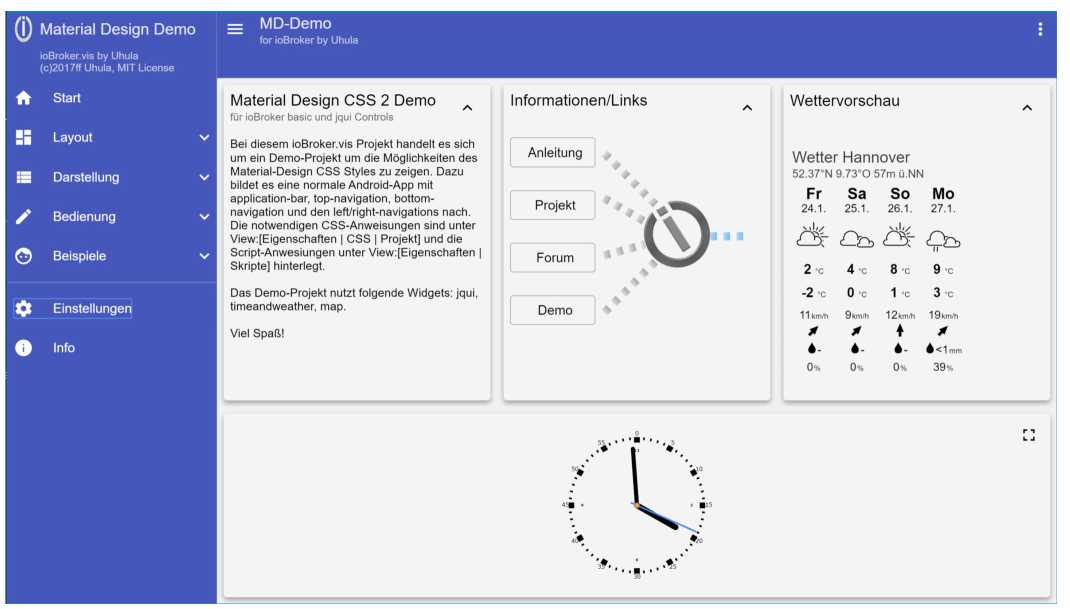 1. Инструкции по Material Design CSSВ основном визуализация выполняется с помощью известных basic и jqui элементов дизайна. Они получают только назначения классов CSS, которые будут отображаться в браузере в стиле дизайна материалов. Нет соответствующих классов CSS для всех элементов управления.Инструкции CSS должны быть назначены проекту на вкладке CSS в разделе «Проект». Затем они доступны как для отображения в редакторе, так и во время выполнения. Они разработаны таким образом, что влияют только на окно редактирования вида в редакторе, а не на остальную часть редактора. Также необходимо добавить код Javascript на вкладку скриптов.Или, что еще проще, взять за основу один из демо-проектов, упомянутых в конце.В следующем описании необходимые настройки для основных элементов управления и управления jqui отмечены «ОБЯЗАТЕЛЬНЫМ», а необязательные - «CAN».1.1 УстановкаПоскольку это не адаптер ioBroker, ничего не нужно устанавливать в ioBroker Admin. Установка происходит исключительно в вис. Чтобы иметь возможность использовать там MDCSS, можно использовать либо образец проекта в качестве основы, либо запустить новый проект vis.Использовать примеры проектов (рекомендуется)- 3 -Под https://github.com/Uhula/ioBroker-Material-Design-Style/tree/master/ioBroker%20projects есть примеры проектов MD_Demo и MD_Simpel, которые можно загрузить и импортировать в vis как проект. Пожалуйста, оставьте названия проектов такими, какие они есть (пока).MD_Demo - это обширный проект, в котором используются почти все функции MDCSS, его также можно использовать позже в качестве копирования и вставки для ваших собственных проектов vis.MD_Simpel - это практически пустой проект, который можно использовать как основу для ваших собственных проектов.Начните с нового проекта visЕсли должен быть запущен новый проект vis, он должен быть расширен после создания нового:Загрузите CSS проекта с Github (https://github.com/Uhula/ioBroker-Material-Design-Style/tree/master/source ) и вставьте его в поле «CSS | Проект »Загрузите javascript проекта с Github (https://github.com/Uhula/ioBroker-Material-Design-Style/blob/master/source/script.js ) и вставьте vis в разделе "Scripts"Загрузите файлы WebFont MaterialIcons-Regular.ttf, MaterialIcons-Regular.eot и MaterialIcons-Regular.woff из https://github.com/google/material-design-icons/tree/master/iconfont и загрузите файлы в папку проекта через vis.Эти файлы включены в инструкции CSS проекта. В зависимости от имени проекта / папки хранения, информацию о пути к нему необходимо изменить один раз. Важно обращать внимание на прописные и строчные буквы. См. Также главу «Иконки».1.2. КонфигурацияПуть к Material Icons-WebFontЭти файлы включены в инструкции CSS проекта. В зависимости от имени проекта / папки хранения, информацию о пути к нему необходимо изменить один раз. Важно обращать внимание на прописные и строчные буквы.См. Также главу "3.1 Значки материалов от Google".(Необязательно) Путь к значкам Material Design - WebFontЕсли значки из проекта «Значки дизайна материалов» также должны быть пригодны для использования, символы полного комментария в (2) должны быть удалены.См. Также главу "3.2 Иконки материального дизайна (тамплиеры)".(Необязательно) Использование темной темы во время разработки в VisПо умолчанию для оформления vis используется «светлая» тема, то есть черный шрифт на белом фоне. Если вы хотите работать с vis в «темной» теме, вам необходимо выполнить настройки в разделе «: root / Design time»См. Также главу "2.4 Время разработки светлой / темной темы (vis-Designer)".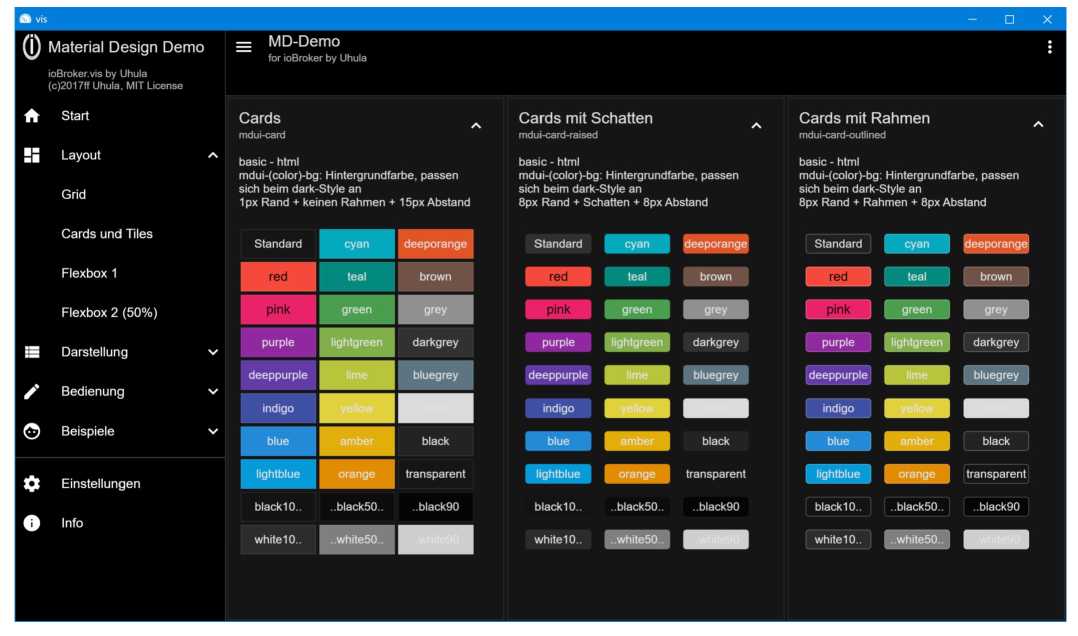 2. цветаПо умолчанию стиль остается черно-белым, но можно использовать информацию CSS для отображения текста, кнопок и т. Д. В цвете. Есть специальныеmdui- (цвет)(Цвета шрифта),mdui- (цвет) -bg(Цвет фона),mdui- (цвет) -ol(Цвета рамки) иmdui- (цвет) -acc(Акцентные цвета) Доступны классы CSS. Используются цвета, указанные в материальном дизайне.Доступны следующие цвета:красный, розовый, фиолетовый, темно-фиолетовый, индиго, синий, светло-голубой, голубой, бирюзовый, зеленый, светло-зеленый, салатовый, желтый, янтарный, оранжевый, глубокий, коричневый, серый, темно-серый, голубой, серый, белый, черныйКроме того, доступны частичные черно-белые частичные прозрачности, например, если требуется немного затемнить область. Число соответствует непрозрачности в%:черный010, черный020, ... черный090, белый010, белый020. ... белый090Также доступны три собственных индивидуальных значения цвета, которым можно присвоить свои цвета с помощью конфигурации:цвет1, цвет2, цвет3НАКОНЕЧНИКЦвета привлекают внимание зрителя. Для того, чтобы они хорошо справлялись с этой задачей, их нельзя топить во множестве других цветов. Поэтому базовый макет должен быть специально разработан в одном цвете, чтобы тогда сигнальные цвета были более заметными.- 5 -Используйте разные цветаЕсли вы хотите управлять цветом фона / шрифта в зависимости от переменных ioBroker.vis, вы можете использовать функциональность привязок ioBroker.vis.ПРИМЕРУтром фон виджета должен быть «mdui-blue-bg», вечером «mdui-brown-bg»Создание переменной ioBroker.vis, например 0_userdata.0.mdui.vis.mybackgroundНаписание скрипта, который присваивает значения «mdui-blue-bg» или «mdui-brown-bg» переменным с контролем времени.3. Введите "{0_userdata.0.mdui.vis.mybackground}" в соответствующие виджеты в свойстве CSS. IoBroker.vis заменяет содержимое {} значениями переменных во время визуализации, а также предоставляет обновления времени отображения.Светлая тема и темная темаMDCSS разработан таким образом, что вы можете работать как со светлой темой (светлый фон), так и с темной темой (темный фон) на дисплее. Можно даже использовать светлую тему днем ​​и темную тему ночью. (Почти) все остальные цвета, например, цвета шрифтов, автоматически подстраиваются под выбранный. Тема.- 6 -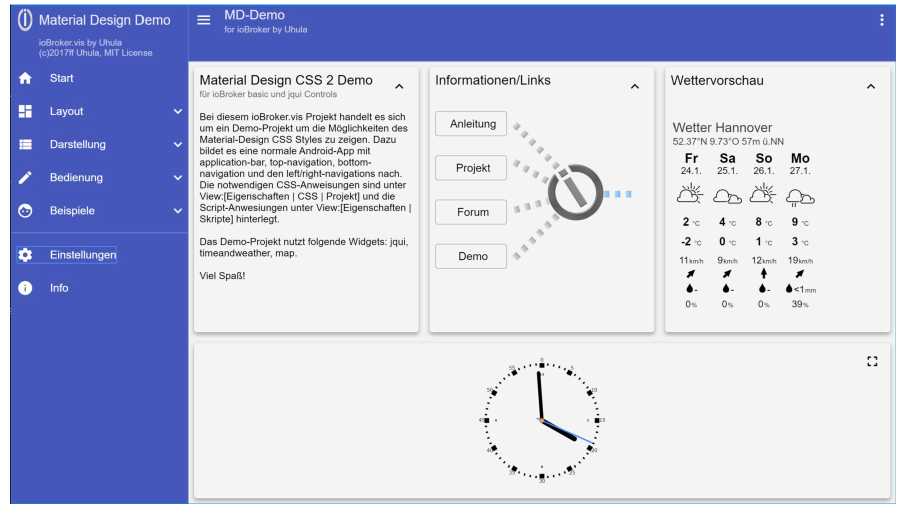 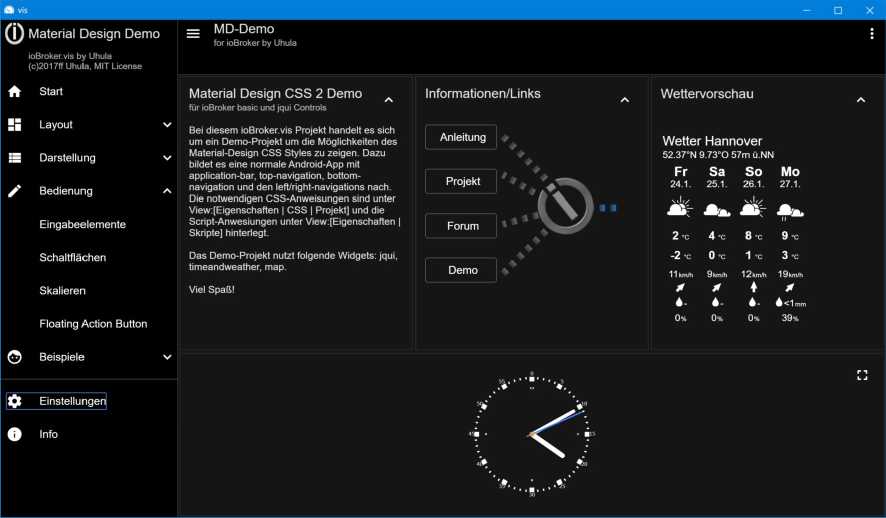 Светлая / темная тема во время выполнения (mdui-config)Светлый или темный дисплей во время выполнения определяется автоматически на основе установленных цветов фона. Отдельные области заголовка, верхней навигации, левой навигации, правой навигации, нижней навигации и содержимого рассматриваются отдельно. Поэтому также возможны смешанные формы, такие как заголовок и верхняя навигация в темной теме и контент в светлой теме.Какие цвета фактически используются, указывается в проекте в виджете HTML, который является классом CSS.mdui-configназначается. Обычно он находится в заголовке (в представлении abar), так как он интегрирован на каждой странице.В свойстве HTML виджета конфигурация должна быть записана в уведомлении JSON:"primary_color": "# 000000","abar_color": "# 121212","tnav_color": "# 000000","bnav_color": "# 000000","lnav_color": "# 000000","rnav_color": "# 000000","secondary_color": "янтарный","content_color": "# 121212","lnav_fixed_width": "{demo_lnav_fixed_width}","lnav_fixed_open": "правда""colorl": "","color1_dark": "","цвет2": "","color2_dark": "","color3": "","color3dark": ""В качестве значения цвета можно выбрать одно из значений цвета (красный, розовый, ...), код цвета RGB в форме #rrggbb или пустое значение. Последнее соответствует значению по умолчанию, используемому в MDCSS.Время разработки светлой / темной темы (vis Designer)В основном дизайн на висе происходит в светлой теме, то есть на светлом фоне. Однако в дизайне vis также можно установить темную тему. Для этого необходимо внести изменения в него после того, как инструкции CSS были приняты в CSS проекта:Две строки FOR DELETE DARK THEME должны быть удалены./ * (3) Переключить vis-Edit светлую / темную тему * /: root {/ * Легкая тема времени разработки * /--content-background: # f8f8f8;- цвет шрифта дизайна: # 000000;- дизайн-подсказка-фон: # 0000ff;- дизайн-подсказка-цвет: #ffffff;- дизайн-сетка: # 000000;--design-color-033: rgba (0,0,0, .33);/ * Темная тема времени разработки * // * УДАЛИТЬ ЭТУ СТРОКУ ДЛЯ ТЕМНОЙ_ТЕМЫ--content-background: # 404040;-design-font-color: #ffffff;- дизайн-подсказка-фон: # ff8000;-цвет-подсказка-дизайн: #ffffff;-дизайн-сетка: #ffffff;--design-color-033: rgba (255,255,255, 0,33);УДАЛИТЬ ЭТУ СТРОКУ ДЛЯ ТЕМНОЙ_ТЕМЫ * /}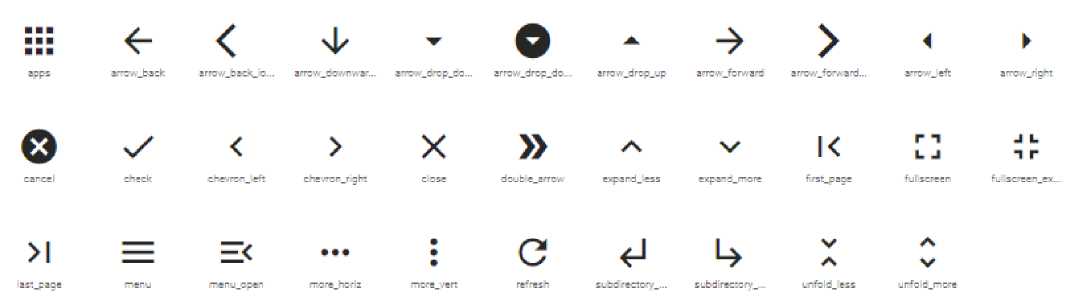 3. Иконки, WebFontКонечно, вы также можете использовать файлы изображений, такие как PNG и т. Д., Для символов, но у них есть два серьезных недостатка:они не масштабируются и, если они не отображаются в исходном размере, выглядят размытымиони не регулируют свой цвет, что делает практически невозможным динамическое переключение между светлыми / темными темамиЕсть решение для обоих: использование веб-шрифтов для отображения значков.Значки материалов от GoogleGoogle разместил 900 иконок в веб-шрифте, который можно использовать непосредственно в MDCSS. Обзор можно найти на https://material.io/resources/icons/?style=baseline .Чтобы это работало, соответствующие файлы WebFont также должны быть скопированы в папку проекта. В примерах проектов MD_Demo и MD_Simpel они доступны в изображениях подпапок проекта. Это файлы:MaterialIcons-Regular.ttfMaterialIcons-Regular.eotMaterialIcons-Regular.woffЭти файлы включены в инструкции CSS проекта. В зависимости от имени проекта / папки хранения, информацию о пути к нему необходимо изменить один раз. Важно обращать внимание на прописные и строчные буквы./ * (1) Адаптировать к имени проекта (заменить MD_Demo) * /@ font-face {font-family: «Значки материалов»;стиль шрифта: нормальный;font-weight: 400;src: url (/vis.0/MD_pemo/iniages/MaterialIcons-Regular.eot); / * Для IE6-8 * /src: формат url (/vis.0/MD_Demo/images/MaterialIcons-Regular.woff) ('woff'), формат url (/vis.0/MD_Demo/images/MaterialIcons-Regular.ttf) ('truetype');}Виджеты изображений не используются для использования значков; они указываются непосредственно в свойствах HTML / текста виджетов в форме <i class = 'mdui-icon'> (name) </i>.<i class = 'mdui-icon'> главная </i>- 10 -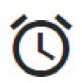 Значки масштабируются вместе с размером шрифта и принимают цвет шрифта.Иконки материального дизайна (тамплиеры)Если 900 значков Google недостаточно, вы можете при желании использовать значки Material Design. Это тоже WebFont. На этот раз около 5000 (!) Иконок.Обзор можно найти на https: //cdn.materialdesignicons.eom/5.0.45/ .Чтобы это работало, соответствующие файлы WebFont также должны быть скопированы в папку проекта, например, в папку изображений. Файлы можно скачать здесь:https://github.com/Templarian/MaterialDesign-Webfont/tree/master/fonts. Это файлы:materialdesignicons-webfont.eotmaterialdesignicons-webfont.ttfmaterialdesignicons-webfont.woffЭти файлы включены в инструкции CSS проекта. В зависимости от имени проекта / папки хранения, информацию о пути к нему необходимо изменить один раз. Важно обращать внимание на прописные и строчные буквы. Чтобы использовать его, две строчки «ДЛЯ ...» должны быть удалены из CSS проекта./ * (2) Чтобы использовать MaterialDesignIcons (https://github.com/Templarian/MaterialDesign- Webfont / tree / master / fonts) удалите комментарии, содержащиеся в блоке @ font-face, и замените имена проектов (MD_) своими собственными. Файлы шрифтов необходимо скопировать по указанной ссылке через файловый менеджер vis в папку (project) / images.В vis используйте форму: <i class = "mdui-mdi"> & # xF02DC; </i> * / / * УДАЛИТЬ ЭТУ СТРОКУ ДЛЯ ДОПОЛНИТЕЛЬНЫХ Значков MaterialDesignIcons@ font-face {font-family: «Иконки материального дизайна»;src: url ("/ vis.0 / MD_Demo / images / fonts / materialdesignicons-webfont.eot? v = 5.0.45");src: url ("/ vis.0 / MD_Demo / images / materialdesignicons-webfont.woff? v = 5.0.45") формат ("woff"),url ("/ vis.0 / MD_Demo / images / materialdesignicons-webfont.ttf? v = 5.0.45") формат ("истинный тип");шрифт: нормальный;стиль шрифта: нормальный;}УДАЛИТЕ ЭТУ СТРОКУ ДЛЯ ДОПОЛНИТЕЛЬНЫХ значков MaterialDesignIcons * /В отличие от шрифта Google, при его использовании нельзя использовать имена, но их следует использовать с кодами символов, которые вы можете увидеть на странице обзора WebFont.|<i class = 'mdui-icon'> & # xF0EF4; </i> (mdi-fishbowl-outline)ОЗначки масштабируются вместе с размером шрифта и принимают цвет шрифта.4. макетОбычный макет страницы состоит из шести областей, каждая из которых является необязательной, за исключением области содержимого.Структура страницы:Кнопки для навигации по отдельным страницам (представлениям) отображаются в верхней части навигации. В зависимости от глубины навигации ее можно адаптировать, просто интегрируя в страницы другие виды навигации. Например, главная страница имеет другую навигацию, чем домашняя страница, на которой перечислены комнаты. Представления, которые используются в качестве верхней панели навигации, должны начинаться с «tnav», например, «tnavMain», «tnavHaus».Представление с фактическим содержанием страницы позже отображается в содержании. Представления, которые используются в качестве контента, должны начинаться с "cont".Нижнюю навигацию теперь можно использовать как панель приложения или как верхнюю навигацию. Представления, которые используются в качестве нижней панели навигации, должны начинаться с «bnav», например, «bnavMain». Нижняя навигация используется редко.Навигация слева представляет собой меню приложения, которое отображается слева при нажатии кнопки меню. Здесь, например, можно снова указать ссылки на отдельные страницы. Представления, которые используются в качестве левой навигации, должны начинаться с «lnav», как правило, будет только один. Конфигурация может использоваться для установки фиксированного отображения левой панели навигации.Навигация справа представляет собой меню функций, которое отображается при нажатии функциональной кнопки справа. Здесь могут быть перечислены, например, контекстно-зависимые функции. Представления, которые используются для навигации справа, должны начинаться с «rnav», например, «rnavMain». На разных страницах можно использовать разные способы навигации.ВажныйНи один из упомянутых компонентов не вставляется непосредственно на страницы, но каждый является отдельным представлением, доступ к которому осуществляется через виджет. базовое представление в контейнере виджетов быть интегрированным в страницы! Более подробно в соответствующем описании.4.1. Сетка и размеры сеткиХотя вы можете использовать материальный дизайн со всеми размерами сетки, примеры основаны на сетке 8 пикселей и сетке 80 пикселей. Если сmdui-cols-Xкратно 80 пикселям. Это позволяет легко реализовать дизайн, который по-прежнему легко использовать на мобильных телефонах (которые часто имеют физическое разрешение 1280x720 пикселей, что в случае двойной плотности приводит к 640x360 или 360x640 пикселей).Рекомендуемые размеры при просмотрах страниц без bnav:высота abar: 40 пикселей, высота навигации: 40 пикселей, высота содержимого: calc (100% - 80 пикселей)Рекомендуемые размеры при просмотре страниц с помощью bnav:высота abar: 40 пикселей, высота tnav: 40 пикселей, высота bnav: 40 пикселей, высота содержимого: calc (100% - 120 пикселей)4.2 Схема расположенияКонтейнер Inav (mdui-В средний)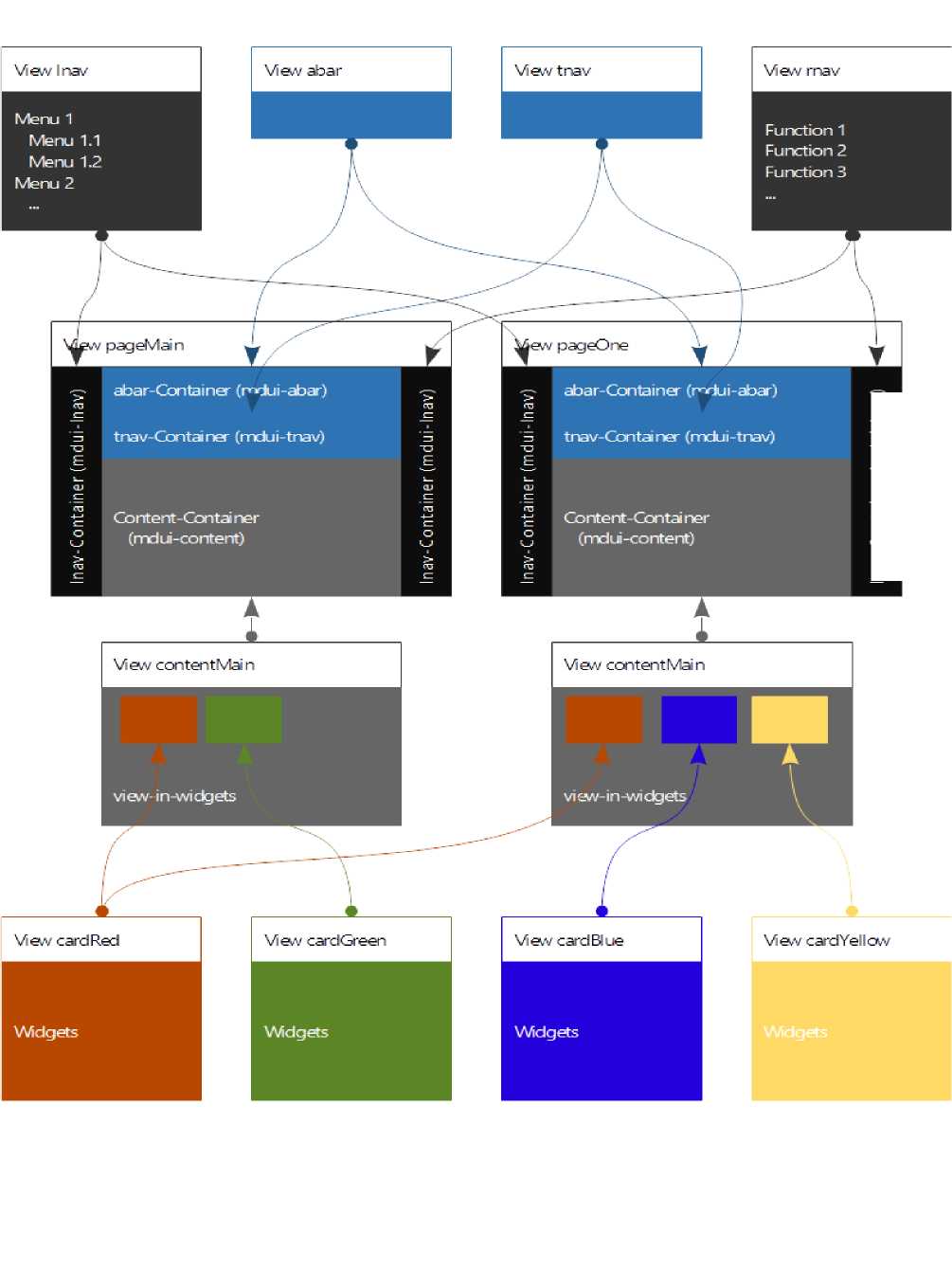 5. панель приложений5.1.abar-ViewЭто представление, которое будет использоваться позже в контейнерах панели приложений. Размещены кнопки и тексты, которые должны быть постоянно видны. Такие как кнопки меню и дома, отображение времени и дня недели. Как правило, в проекте ровно одна панель приложений, но возможно и несколько. Представления, которые используются в качестве панели приложения, должны начинаться с «abar». Высота должна быть 40 пикселей.Представление должно, например, содержать кнопки для открытия левой и правой навигации, чтобы они распознавались как таковые, каждой из них должен быть назначен класс CSS.5.2.абарный контейнерНа каждой странице (просмотре страницы) есть виджет, на котором должна отображаться панель приложения. базовое представление в контейнере виджетов в котором затем отображается панель приложения. Контейнерам (а не представлениям!) На страницах затем назначается связанный класс CSS, все они должны иметь высоту 40 пикселей.6. Верхняя навигация, нижняя навигация.6.1. Tnav-View и bnav-ViewЭто представления, которые позже будут использоваться в контейнерах верхней / нижней навигации.Обычно здесь размещаются кнопки, которые используются для навигации. Представления, которые используются как верхняя / нижняя навигация, должны начинаться с «tnav» или «bnav», например, «tnavMain». Высота должна быть 40 пикселей.Кнопки, используемые в представлениях, должны иметь следующие настройки:Должен? Стоимость недвижимости	описаниеНАКОНЕЧНИКЧтобы привязать элементы управления к правому краю так, чтобы они масштабировались с шириной экрана, вы можете указать «calc (100% - nnnpx)» для «левой» спецификации, где nnn = ширина элемента управления.6.2. Контейнер Tnav / BNAVСоответствующие виджеты есть на каждой странице, на которой должна отображаться такая навигация.базовое представление в контейнере виджетов insert, в котором затем отображаются верхние / нижние навигационные представления. Контейнерам (а не представлениям!) На страницах затем назначается связанный класс CSS, все они должны иметь высоту 40 пикселей.Верхняя навигация:Должен? Стоимость недвижимости	описаниеНижняя навигация:7. Содержаниепросмотр содержимогоЭто представления, которые позже используются в контейнерах содержимого и получают реальное содержимое страниц. Таким образом, для каждого просмотра страницы существует ровно одно представление содержимого. Представления, которые используются в качестве содержимого, должны начинаться с «cont», например, «contMain».В представлениях содержимого вы можете либо поместить виджеты непосредственно в него, либо, если вам нужен адаптивный дизайн, вы просто добавите виджеты. базовое представление в контейнере виджетов которые служат заполнителями для cardViews, которые затем содержат виджеты. Это необходимо, потому что в противном случае автоматическое размещение содержимого невозможно.Те, что вставлены в это представление базовое представление в контейнере виджетов (каждая из которых содержит представление карты) могут быть назначены:Должен? Стоимость недвижимости	описаниеконтейнер содержимогоНа каждой странице ровно один виджет базовое представление в контейнере виджетов который отобразит представление содержимого.Должен? Стоимость недвижимости	описаниеСетка, адаптивный дизайнЕсли вы хотите добиться настоящего адаптивного дизайна, этого можно добиться с помощью структуры сетки. Вот виджетосновное представление в контейнерах виджетов в contViews ширина не назначается напрямую, просто число, указывающее, сколько столбцов сетки должно быть у виджета.Каждый столбец сетки имеет ширину 80 пикселей, для количества столбцов можно указать значения от и до. По возможности линии всегда заполнены. Виджеты, у которых превышено количество столбцов, переносятся в следующую строку.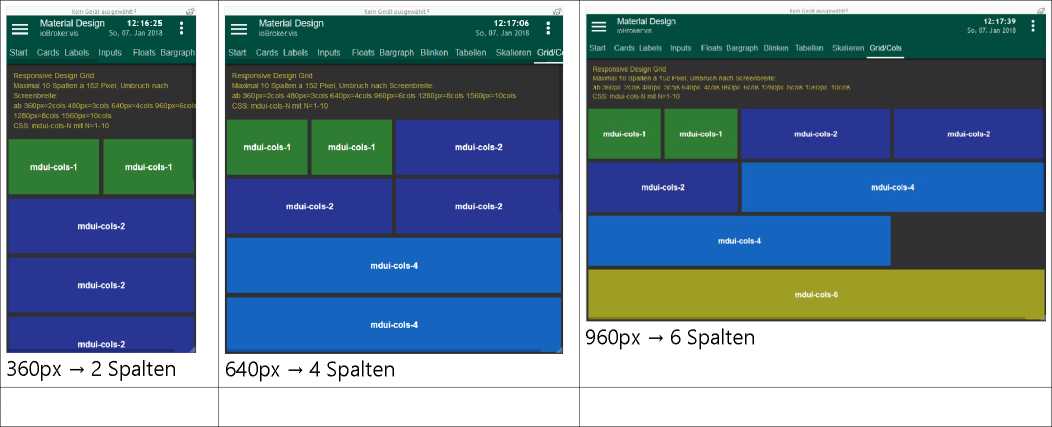 Виджет базовое представление в контейнере виджетов в дополнительных представлениях могут быть назначены:НАКОНЕЧНИКЧтобы добиться четкого отображения на мобильных телефонах (портретная ориентация обычно составляет 360 пикселей), следует использовать mdui-cols-4, что соответствует 320 пикселей.8. Левая навигация, правая навигация8.1. Просмотры Lnav, просмотры RNAVЭто представления, которые позже используются в контейнерах навигации влево / вправо на представлениях страниц. Здесь обычно расположены кнопки навигации, которые используются для внутренней и внешней навигации. Представления, которые используются для навигации влево / вправо, должны начинаться с «lnav» или «rnav», например, «lnavMain». Доступны следующие виджеты: базовый HTML, jqui-navigation-Icon, ...Вставленным виджетам можно присвоить следующие значения:Должен? Стоимость недвижимости	описаниеНАКОНЕЧНИКИногда вам нужно разместить полное меню с множеством записей на боковых панелях (навигация влево / вправо). Чтобы сохранить ясность и избежать частой прокрутки, вы можете работать с меню с древовидной структурой. В основном это двухуровневые меню, при этом второй уровень открывается только при нажатии кнопки на первом уровне.Продолжить в отдельной главе »19 Меню с древовидной структурой в lnav, rnav"8.2. Контейнеры LNAV, RNAVСоответствующие виджеты есть на каждой странице (просмотре страницы), на которой должна отображаться такая навигация. базовое представление в контейнере виджетов insert, в котором затем отображаются левые / правые навигационные представления. Затем связанный класс CSS назначается контейнерам (а не представлениям!) На страницах.Левый навигационный контейнерПравый навигационный контейнерДолжен? Стоимость недвижимости	описание9. просмотры картПредставления карточек используются для тематической группировки виджетов. Затем они находятся в представлении содержимого в базовое представление в контейнере виджетов Виджеты вызываются и предоставляются там с классами CSS для определения их внешнего вида (см. В представлении содержимого главы).заглавиеЕсли у карточек должны быть заголовки и подзаголовки, можно использовать стили CSS, описанные в разделе «Ярлыки».mdui-titleи mdui-subtitleиспользоваться.Свернуть / развернутьЕсли вы используете кнопку с назначением mdui-expand, она действует, чтобы «свернуть» или «развернуть» cardView во время выполнения. В свернутом состоянии высота card.Views составляет всего 72 пикселя. <I class = "material-icons"> expand_less </i> следует использовать в качестве символа.основной - htmlmdui- (color) -bg 'цвет фона, соответствиесамих себя в темном стилеГраница 8 пикселей + тень + Интервал 8 пикселейКарты с теньюmdui-card-поднялЗаметкаЭто работает только в том случае, если само представление карты используется в виджете «вид в виджете» и ему присвоен класс CSS mdui-card, mdui-card-outlined или mdui-card-raise.ПолноэкранныйЕсли вы используете кнопку с назначением mdui-fullscreen, это действует на «полный экран» или «нормальный экран» представления карточки во время выполнения. В полноэкранном режиме отображение карточек занимает всю область браузера. Полезно, например, когда изображения или таблицы отображаются в виде карточек. <I class = "material- icons"> полноэкранный режим </i> следует использовать в качестве символа.ЗаметкаЭто работает только в том случае, если само представление карты используется в виджете «вид в виджете» и ему присвоен класс CSS mdui-card, mdui-card-outlined или mdui-card-raise.- 23 -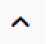 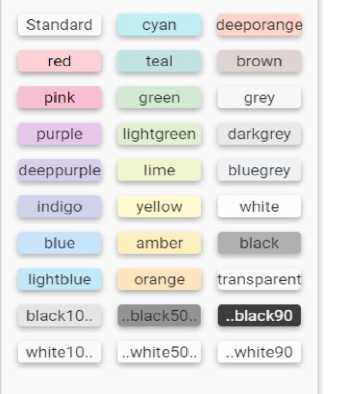 10. этикеткиПАМЯТКАПоскольку переменные ioBroker также доступны для каждого атрибута, также возможно управление цветом через переменные. Для этого объявите символьную переменную и присвойте ей желаемое значение цвета «красный», «зеленый», ... Затем в классе CSSmdui- {моя переменная}использовать.Например:mdui- {javascript.0.color value temperature}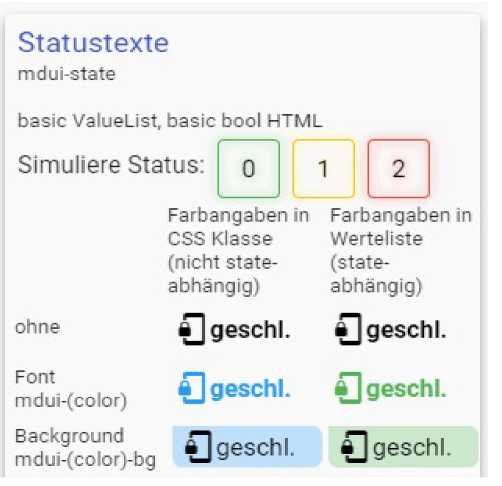 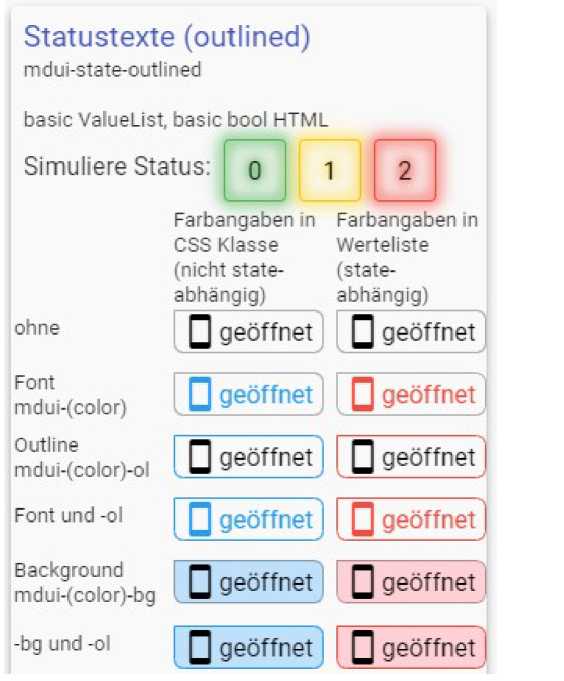 11. СостоянияДля представления состояний базовый логический HTML и это основной-ValueList HTML Виджет использовался. Его можно использовать для отображения текстов статуса, а также символов статуса. При отображении текста сам текст или фон могут быть окрашены в разные цвета. Более того, использование эффектов мигания / вспышки / пульсации может повысить внимание.До сих пор классы CSS назначались только самому виджету через свойство «CSS». На этот раз не только потому, что в зависимости от значения необходимо добиться другого отображения виджета. Классы CSS также используются непосредственно в свойстве виджета «Список значений».В свойстве «Список значений» для каждого возможного значения указывается HTML-инструкция для отображения. Знак ";" используется в качестве разделителя для инструкций, первая инструкция используется для значения 0, вторая - для значения 1 и так далее.Для лучшего понимания в следующих примерах показаны все состояния (закрыто, наклонено, открыто) датчика окна:ПРИМЕР 1Дисплей с цветным фоном:- 25 -Qclosed0 наклоненныйQ открытоСвойство «Список ценностей»:<div class = "mdui-green-bg"> <i class = "mdui-icon"> phonelink_lock </i> закрыто </div>;<div class = "mdui-amber-bg"> <i class = "mdui-icon"> mobile_screen_share </i> наклонный </div>;<div class = "mdui-red-bg"> <i class = "mdui-icon"> смартфон </i> открытый </div>;ПРИМЕР 2Изображение с символами и цветным шрифтом:Свойство «Список ценностей»:<div class = "mdui-green"> <i class = "mdui-icon"> phonelink_lock </i> закрыто </div>;<div class = "mdui-amber"> <i class = "mdui-icon"> mobile_screen_share </i> наклонено </div>;<div class = "mdui-red"> <i class = "mdui-icon"> смартфон </i> открытый </div>;- 27 -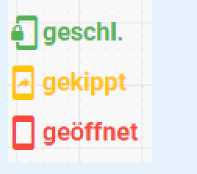 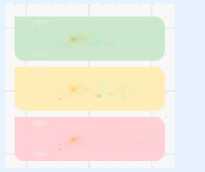 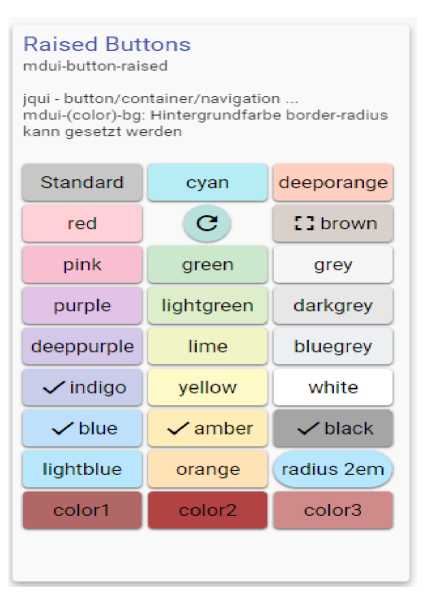 Разные кнопка jqui Виджеты используются. Для большинства из них отображение работает правильно, если назначен один из классов CSS Button.Кнопки могут состоять из иконок, текста и иконок + текст. Если должны использоваться значки, их можно легко указать с помощью WebFont.Пример: <i class = «mdui-icon«> отметьте </i> ОККроме того, вы можете создавать закругленные или круглые кнопки (например, с помощью 1em) через свойства виджета «border-radius».- 28 -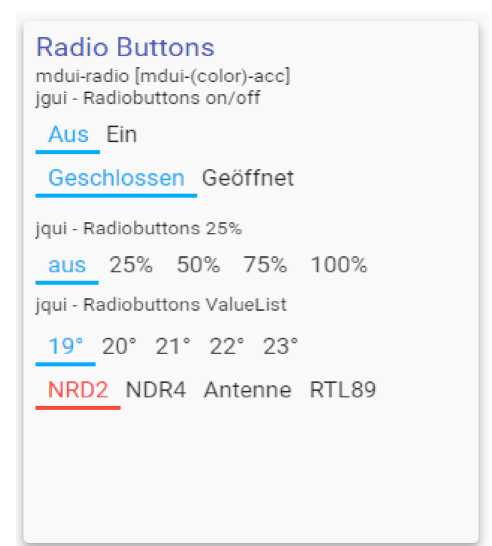 13. РадиокнопкиОдин из jqui радио ...Используемые виджеты. Параметры, которые можно выбрать, отображаются как обычный полужирный текст. Текущий активный параметр отображается выделенным цветом и подчеркнут.- 29 -14. ЧипсыЧто касается радиовходов, то один из jqui радио ... Используемые виджеты. Параметры, которые можно выбрать, отображаются в виде кнопок с закругленными краями. Текущий активный параметр отображается выделенным цветом и подчеркнут.Помимо заполненных чипов, также доступны чипсы с рамкой.- 30 -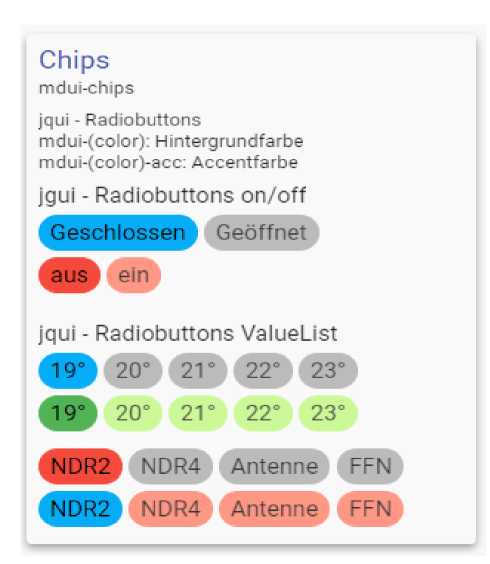 Разные ввод jqui Виджеты используются. У большинства из них дисплей работает корректно. Обычно в материальном дизайне входные данные обозначаются только нижней линией рамки, которая становится цветной при включении фокуса.Тип вводаС jgui-input, vis фактически знает только строку типа как ввод текста. Однако другие типы также могут быть установлены через класс MDCSS, чтобы затем открывались другие параметры ввода в зависимости от операционной системы. Например, выбор цвета или просто ввод чисел. Строка всегда дается как return. Например, выбор цвета возвращает выбор в форме #rrggbb.Должен? Стоимость недвижимости	описание- 31 -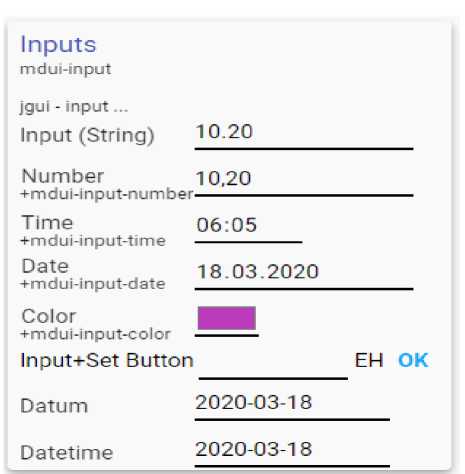 15. Поля ввода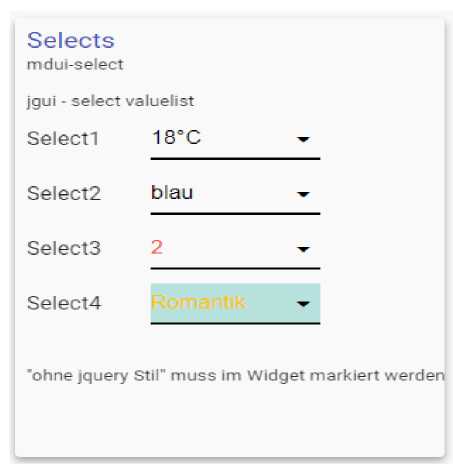 16. СелекторыДля Select это будет jqui-Select Valuelist Используемые виджеты, здесь необходимо выбрать свойство «Без стиля jQuery». Обычно для Material Design выбор обозначается только нижней линией рамки и кнопкой со стрелкой вниз. Список выбора, который открывается с помощью [Tap], зависит от браузера.ВАЖНЫЙЧтобы Select работал, в виджете должно быть отмечено свойство «Без стиля jQuery»!- 32 -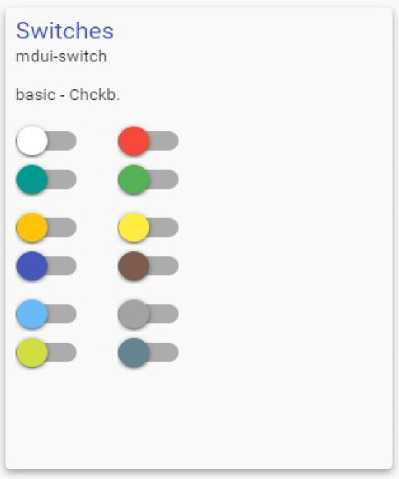 17. переключателиДля переключателя виджет становится флажок base-bool используемый.ВАЖНЫЙЧтобы переключатель работал, значение <label for = "{wid} _checkbox"> <label> необходимо ввести в свойство виджета добавления HTML.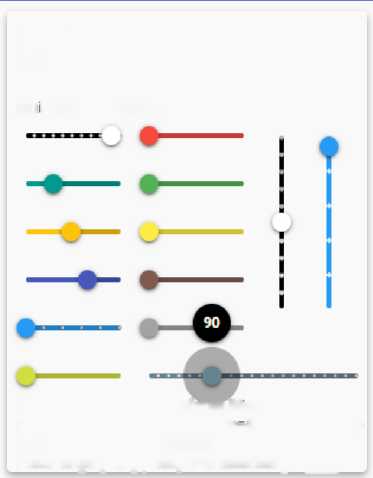 18.1 Цветные слайдерыДля слайдера виджет становится jqui-слайдер вертикальный или виджетjqui-slider горизонтальный используемый.Слайдеры имеют затемненную сенсорную область для фокусировки и управления. Кроме того, можно определить эталонное значение, которое отображается во время «скольжения».Должен? Стоимость недвижимости	описание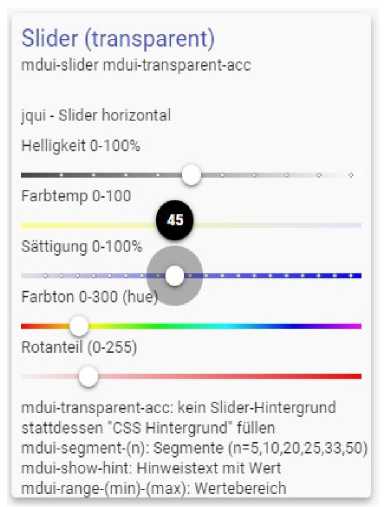 18.2. Прозрачные ползункиЕсли виджет ползунка получает класс CSSmdui-transparent-accназначен, рисуется только ручка ползунка (ручка), путь ползунка прозрачен. Это позволяет использовать индивидуальный фон слайдера, например, отображать выбор цвета, яркости и т. Д.Примеры фонов (каждый со своим собственным базовым HTML-кодом за слайдером со свойством background):Яркость: линейно-градиентная (вправо, # 404040, #ffffff)Цветовая температура: линейно-градиентная (вправо, # FFFF80, # E0E0FF)Насыщенность: линейный градиент (вправо, белый, синий)Цвет: inear-gradient (вправо, # ff0000, # ffff00, # 00ff00, # 00ffff, # 0000ff, # ff00ff)- 35 -19. Меню древовидной структуры в lnav, rnavДля основного принципа lnav и rnav см. Главу 8 осталось Навигация, правая навигация.Иногда вам нужно разместить полное меню с множеством записей на боковых панелях (навигация влево / вправо). Чтобы сохранить ясность и избежать частой прокрутки, вы можете работать с меню с древовидной структурой. В основном это двухуровневые меню, при этом второй уровень открывается только при нажатии кнопки на первом уровне.Чтобы пункты меню вели себя подобным образом, им должны быть назначены специальные классы CSS.19.1. Вход в меню 1-го уровняКак виджет для входа в меню 1-го уровня, открывающего / закрывающего 2-й уровень, нормальный базовый HTMLИспользуются виджеты, а содержимое представлено в формате HTML. Либо просто как текст «описание меню», либо в сочетании со значком.<i class = «mdui-icon _«> главная </i> НачатьКроме того, в дополнение к тем, что в главе 8 Левая навигация, правая навигация назначить следующие классы CSS:- 37 -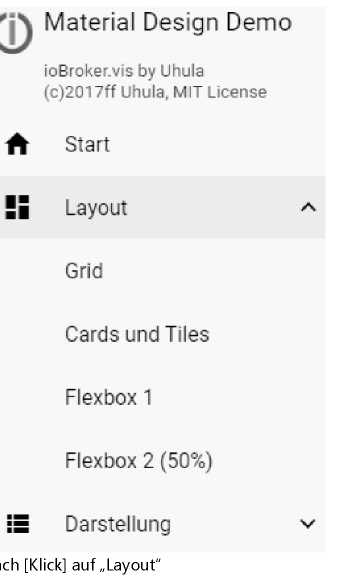 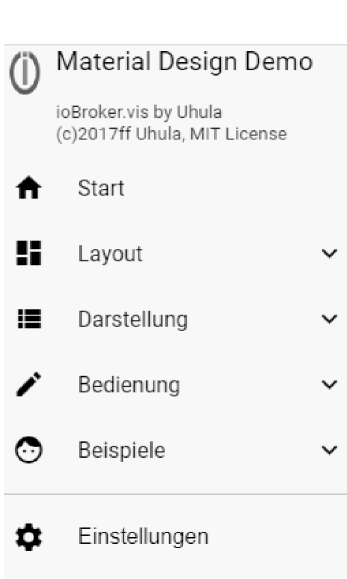 19.2 Вход в меню 2-го уровняВот теперь нормальноСсылка / Просмотр / Навигация-Используемые виджеты.Кроме того, в дополнение к тем, что в главе 8 Левая навигация, правая навигация назначить следующие классы CSS:20. Масштабировать изображение на весь экран.Стать обычным базовый HTML илибазовое изображение илибазовый iFrame Виджеты, используемые для отображения изображений, например, с IP-камер. Если вы хотите просмотреть их в разных размерах, вы должны вызвать свои собственные виджеты. В этом методе, описанном здесь, нет необходимости, поскольку возможно прямое масштабирование внутреннего изображения (<img>).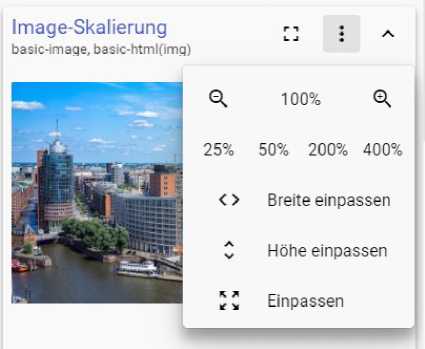 Кнопки нормальныебазовый HTML Б / у вигдец. Их значение присваивается путем присвоения классов CSS.Пример: (Скачать)https://github.com/Uhula/ioBroker-Material-Design-Style/blob/master/video/image scale.mp4Технически <img> изменяется на дисплее с помощью инструкции CSS (transform: scale (x)).Также возможно отобразить полный вид, на котором было размещено изображение, в полноэкранном режиме, см. Подраздел 3.20.1.Кнопки масштабированияДолжен? Стоимость недвижимости	описание20.2 Скрыть / показать кнопкиЕсли вы хотите отображать кнопки масштабирования только при необходимости, вы можете сделать это с помощью другого базовый HTML Появляется кнопка виджета, которая разумно состоит только из значка и расположена выше.Здесь желательно использовать знакомую иконку Menu-More-Icon:<i class = "mdui-icon"> more_vert </i>Этот виджет получает свою функцию через присвоение классов CSS.20.3. Полноэкранный режимПока вы могли добиться, чтобы <img> масштабировался в пределах своего пространства. Однако, если он находится в собственном представлении карточки, которое отображается в представлении содержимого, к этому представлению карточки можно получить доступ через другойбазовый HTML Показывать кнопку виджета в полноэкранном режиме; и обратно.Технически представление удаляется из своего HTML-контекста и прикрепляется непосредственно к vis-контейнеру, и ему предоставляется полноэкранный формат с помощью прямых инструкций CSS.Имеет смысл, что кнопка состоит только из значка.Желательно использовать здесь хорошо известный полноэкранный значок:<i class = "mdui-icon"> полноэкранный режим </i>Этот виджет получает свою функцию через присвоение классов CSS.21. FLOT Установить временной интервал, полный экранГрафик FLOT превращается в базовый iFrameПоказаны виджеты. Здесь можно использовать «МАСШТАБИРОВАНИЕ пальцем» для определения промежутка времени, но тогда получение желаемого промежутка времени, такого как «1 неделя», будет скорее совпадением. Это работает лучше, если у вас есть свои собственные кнопки. И именно они описаны здесь.Кнопки нормальныебазовый HTML Б / у вигдец. Их значение присваивается путем присвоения классов CSS.Технически свойство «source», которое содержит URL-адрес FLOT, управляется через Javascript. Для этого в проект ioBroker.vis необходимо скопировать как инструкции MD CSS, так и сценарий MD.Также возможно отобразить полный вид, на котором была размещена диаграмма FLOT, в полноэкранном режиме, см. Подраздел 3.21.1. Кнопки промежутка времениДолжен? Стоимость недвижимости	описание21.2 Скрыть / показать кнопкиЕсли вы хотите отображать кнопки масштабирования только при необходимости, вы можете сделать это с помощью другого базовый HTML Появляется кнопка виджета, которая разумно состоит только из значка и расположена выше.Здесь желательно использовать знакомую иконку Menu-More-Icon:<i class = "mdui-icon"> more_vert </i>- 41 -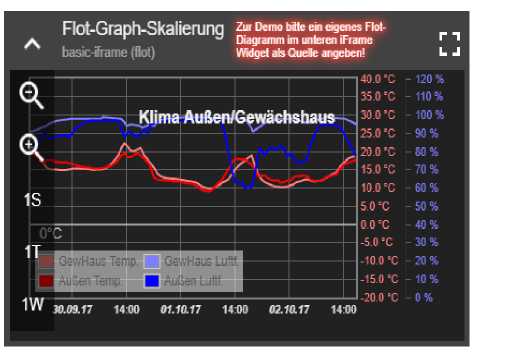 Этот виджет получает свою функцию через присвоение классов CSS.21.3 Полноэкранный режимЕсли диаграмма FLOT находится в собственном представлении карточки, которое отображается в представлении содержимого, к этому представлению карточки можно получить доступ через другойбазовый HTML Показывать кнопку виджета в полноэкранном режиме; и обратно.Технически представление удаляется из своего HTML-контекста и прикрепляется непосредственно к vis-контейнеру, и ему предоставляется полноэкранный формат с помощью прямых инструкций CSS.Имеет смысл, что кнопка состоит только из значка.Желательно использовать здесь хорошо известный полноэкранный значок:<i class = "mdui-icon"> полноэкранный режим </i>Этот виджет получает свою функцию через присвоение классов CSS.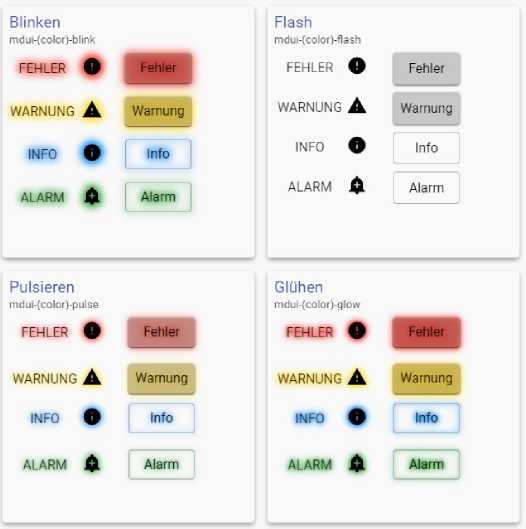 22. Свечение - Вспышка - Мигание - ИмпульсИногда необходимо сделать тексты / символы / статусы более заметными. Доступны четыре различные функции, каждая из которых имеет четыре цвета.В принципе, классы CSS можно назначить любому виджету и предоставить ему желаемый фрейм.Этот виджет получает свою функцию через присвоение классов CSS. Одновременно можно назначить только один из перечисленных классов CSS.Варианты (цвета): синий, красный, зеленый и желтый.Должен? Стоимость недвижимости	описание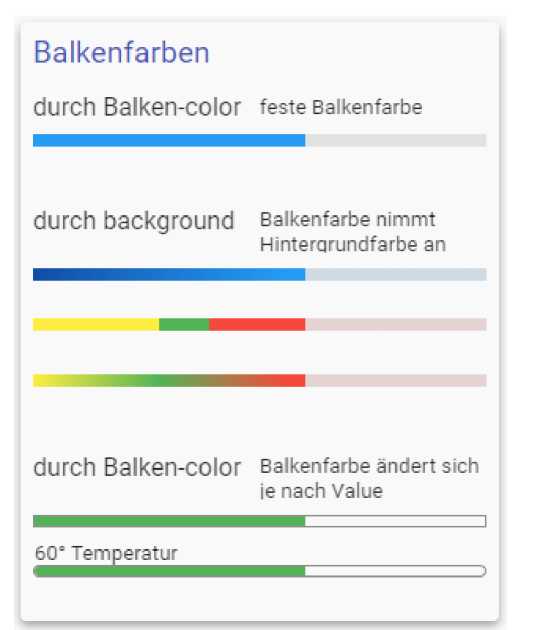 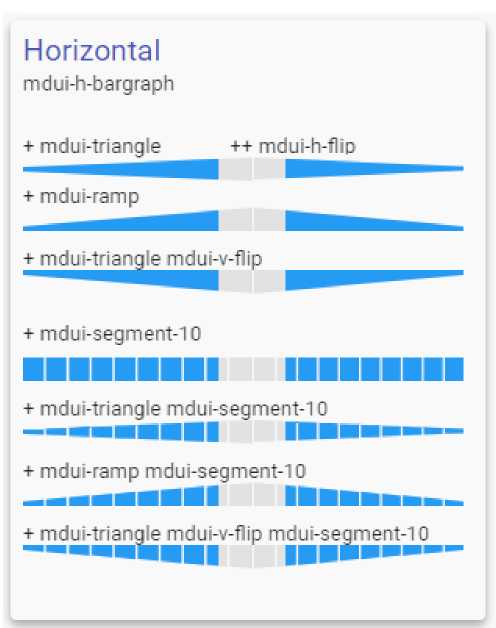 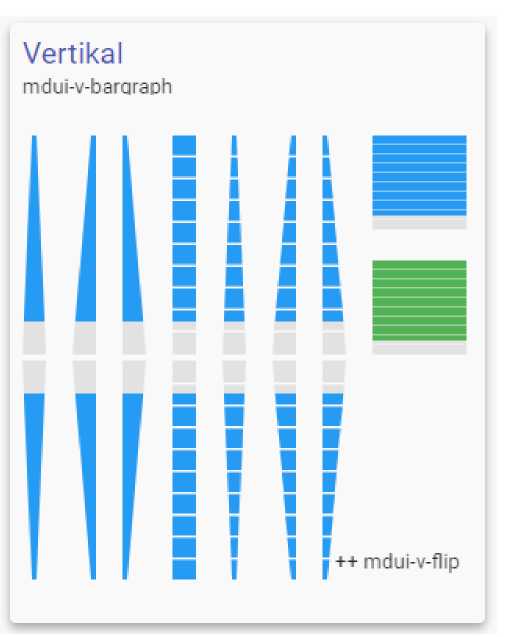 23. ГрафыОтображение гистограмм можно использовать для отображения статуса / значений в виде столбцов. Отображение можно изменять как по цвету, так и по форме.В базовый бар Используемые виджеты.- 44 -23.1. ЦветаСвойство: Фон CSS | задний планВиджет «Фон CSS | «фон» можно использовать для установки фиксированного цветового градиента, цветовой градации или цветовой градации с градиентом.Цветовые градиентыСиний градиент: линейный градиент (вправо, # 0D47A1 0px, # 2196F3 160px)Желто-зеленый-красный: линейный градиент (вправо, # FFEB3B 0px, # FFEB3B 80px, # 4CAF50 80px, # 4CAF50 112px, # F44336 112px)Желто-зеленый-красный градиент: linear-gradient (вправо, # FFEB3B 0px, # 4CAF50 80px, # F44336 160px)Недвижимость: Общие | цветЕсли цвет указан здесь, а не в фоне, можно указать, что полоса меняет свой цвет в зависимости от значения. С этой целью связывающая способность vis используется для доступа и интерпретации отображаемого значения.Желтый до 49, зеленый 50-69, красный от 70: {v: 0_userdata.0.myvalue; v <50? "# FFEB3B" :: v <70? "# 4CAF50" :: "# F44336"}24. ТаблицыТаблицы HTML используются для отображения встреч, уведомлений, записей журнала и т. Д. Чтобы отображение таблицы соответствовало дизайну материала, таблица / виджет должны иметь класс CSS.mdui-таблицабыть назначенным.Это может быть присвоено либо виджету, в котором расположена таблица, либо, если таблица HTML построена с помощью самой <table> </table>, элементу таблицы с помощью <table class = «mdui-table«>. Таблицы HTML должны иметь простую структуру и не иметь собственных атрибутов стиля в своих элементах или иметь только несколько их.Если строки таблицы должны отображаться не в табличной форме, а в виде карточек или списков, необходимо установить соответствующий класс CSS. В форме карточки все линии расположены в виде карточки, выровнены по левому краю и - для лучшего вида - все имеют одинаковую высоту. Форма списка всегда отображается в виде столбца.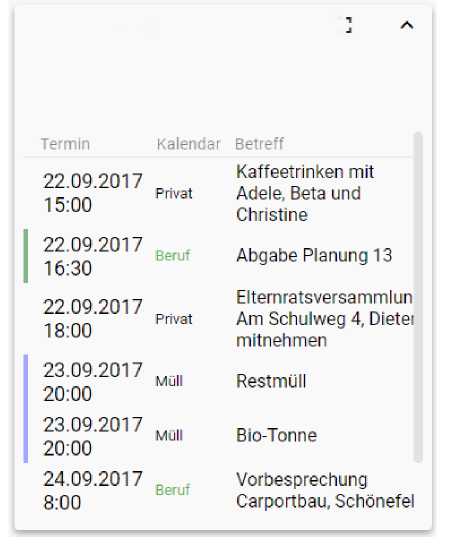 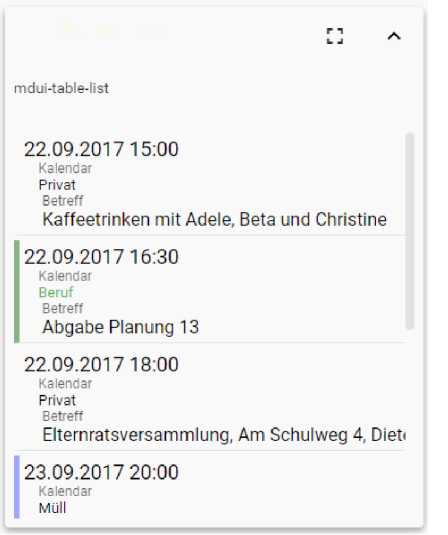 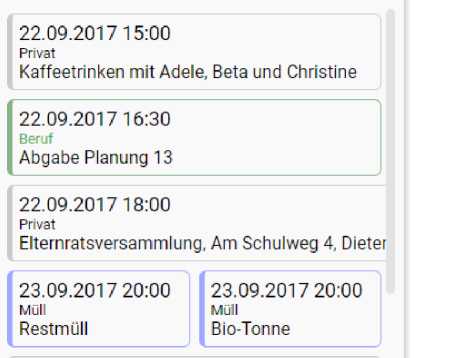 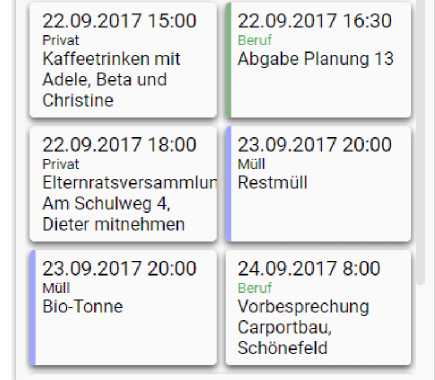 ВНИМАНИЕПоскольку «преобразование» происходит через события Javascript, отображение доступно только во время выполнения, а не в редакторе.При отображении карточек и плиток с помощью классов CSS можно установить дополнительные параметры, такие как ширина отдельных карточек / плиток.Должен? Стоимость недвижимости	описаниеОбъяснение опцийПараметры просто добавляются в класс CSS «mdui-table-opt-». Пример: "mdui-table-opt-r800-w180"вариант	описаниеВАЖНЫЙСтруктура таблицы HTML должна быть выполнена по следующей схеме, так как классы CSS нуждаются в отдельных элементах в качестве селекторов:<таблица><thead><tr><th> Заголовок Столбец1 </th><th> Столбец заголовка 2 </th><th> Заголовок столбца 3 </th>... и т.д ...<tr></thead><tbody><tr><td> Значение строки 1<td> Значение строки 1<td> Значение строки 1<tr><tr><td> Строка значения 2<td> Строка значения 2<td> Строка значения 2<tr>... и т.д ...</body></table>Карта / иллюстрация плитки с этикеткойПри отображении карточек / плиток строка заголовка скрыта, а столбцы (ячейки) данных отображаются один под другим. Однако в некоторых случаях может иметь смысл поставить метки (тексты) перед этими данными, чтобы облегчить чтение данных.Здесь есть два варианта:Перенос текстов заголовков в виде метокКак описано в разделе «Параметры», этого можно достичь, просто установив параметр -l: принятие текстов заголовков столбцов из связанных ячеек <th> в качестве метки перед значениями. Это работает правильно, только если таблица также имеет ячейку заголовка <th> для каждой ячейки столбца значений (<td>).Установка собственных меток в ячейках данныхВ качестве альтернативы, или если только отдельные данные должны иметь метку, это можно указать непосредственно в инструкции <td> таблицы HTML. Однако это необходимо повторять в каждой строке.<tbody><tr>td label = «Мой текст метки»> Строка значения 1, столбец 1 </td>td> значение строка 1 столбец 2 </td>td> значение строка 1 столбец 3 </td><tr><tr>td label = «Мой текст метки»> столбец 2 строки значений </td>td> значение строка 2 столбец 2 </td>td> значение строка 2 столбец 3 </td><tr>... и т.д ...</body>24.2. Сделайте таблицы адаптивнымиЕсли таблица HTML должна отображаться по-разному в зависимости от доступной ширины, этого также можно добиться, указав классы CSS. В каждой спецификации mdui-table-xxxx можно указать ширину ответа, которая используется, если она не достигается. Множественные изменения на дисплее могут быть достигнуты даже с использованием нескольких таких элементов информации.ПРИМЕР 1Строки таблицы должныможет отображаться как карточка с 3 столбцами, если ширина менее 1024 пикселейможет отображаться в виде карточки с 2 столбцами, если ширина менее 600 пикселейmdui-table-ascard-r1024-c3 mdui-table-ascard-r600-c2ПРИМЕР 2Строки таблицы должныможет отображаться как карточка шириной 180 пикселей каждая, если ширина меньше 1024 пикселеймогут отображаться в виде плиток шириной 180 пикселей каждая, если ширина меньше 600 пикселейотображается в виде списка, если ширина меньше 360 пикселейmdui-table-ascard-r1024-w180 mdui-table-astile-r600-w180 mdui-table-aslist-r360ПРИМЕР 3Строки таблицы должныобычно может отображаться в виде плиток шириной 240 пикселейможет отображаться в виде списка с надписями от заголовков, если ширина меньше 360 пикселейmdui-table-astile-w240 mdui-table-aslist-r360-l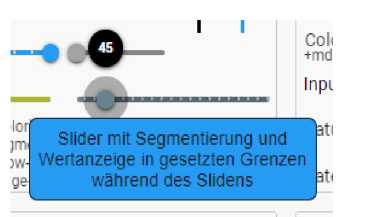 25. ПодсказкиНа устройствах без касания, то есть на тех, которые управляются с помощью мыши, вы знаете всплывающие подсказки, которые отображают небольшой пояснительный текст для элемента, который в данный момент отмечен указателем мыши.Это также можно реализовать в файле vis. Законченоmdui-tooltip- (текст)используемый. Всплывающие подсказки всегда отображаются под элементом, на котором находится указатель мыши. Он открывается через 700 мс после того, как указатель мыши находится над элементом, и закрывается, когда указатель мыши выходит за пределы элемента, или через 2–5 секунд в зависимости от длины текста всплывающей подсказки.На сенсорных устройствах нет «наведения указателя мыши» или «центра мыши», но некоторые системы переводят долгое нажатие как таковое - тогда также открывается всплывающая подсказка.Объяснение опцийПараметры появятся сразу после? Указывается как пары ключ: значение. Несколько вариантов разделяются знаком «;».? текст: (текст); фон: (цвет); состояние: (идентификатор состояния)Примерыmdui-tooltip? текст: Ein_simple_Textmdui-tooltip? текст: One_Tooltip_with_ <br/> _two_linesmdui - всплывающая подсказка? состояние: 0_userdata.0.mdui.mytooltiptext; фон: зеленый- 52 -26.Swipe (жест смахивания)На сенсорных устройствах «пролистывание» используется, например, в списках для удаления записей в списке или для выполнения других действий.Это довольно необычно для устройств без сенсорного управления, поскольку это должно быть сделано с помощью мыши.Практически каждый виджет может иметь mdui-swipe- (направление)? (параметры)можно сделать перелистываемым. При смахивании виджет перемещается в соответствии с смахиванием, и создается временный элемент, окрашенный в цвет, соответствующий области смахивания.В опциях можно указать расстояние смахивания, то есть, как далеко должно быть проведено смахивание, чтобы считаться «действительным» - то есть только после этого выполняется сохраненное действие смахивания. Свайпы, которые не проходят достаточно далеко, просто удаляются. Чтобы избежать нежелательных смахиваний при прокрутке, смахивание начинается только при превышении порогового значения. Это 25% расстояния смахивания.Вариант проведения обозначается в виджете цветным дисплеем по краю. Если смахивание завершено правильно (т.е. в пределах расстояния смахивания), указанное значение записывается в указанное состояние. Затем серверный сценарий может отреагировать на это изменение и, например, удалить виджет и т. Д.При необходимости виджету можно назначить все четыре типа смахивания.Объяснение опцийПараметры появятся сразу после? Указывается как пары ключ: значение. Несколько вариантов разделяются знаком «;».? dist: (dist); background: (color); icon: (iconname); ...- 53 -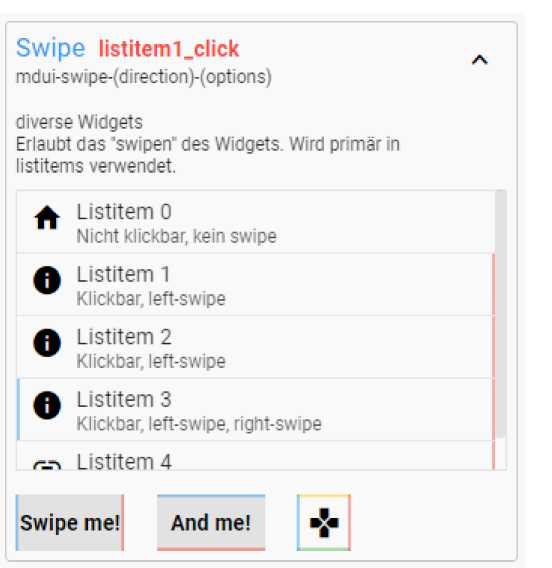 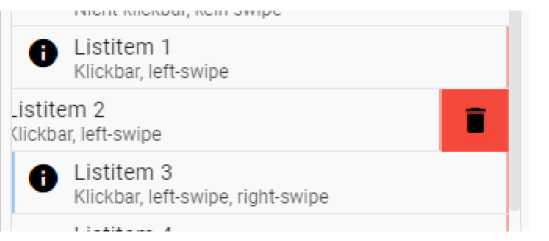 Примерыmdui-swipe-left? dist: 64; фон: красный; значок: удалить; действие: setValue (0_userdata.0.mdui.mystate, delete100)Часто используется для удаления записей из списковmdui-swipe-right? dist: 64; background: blue; icon: edit; text: Edit; action: setValue (0_userdata.0.mdui.mystate, edit100)mdui-swipe-left? dist: 64; background = green; icon = input; action: changeView (pageStart)Меняет вид27. Нажмите - Выполнить.Большинство виджетов сконструированы таким образом, что они выполняют действие при нажатии / касании. Однако иногда необходимо, например, с помощью ListItems, сгенерировать их через HTML, а затем также захотеть сохранить действие щелчка / касания. Конечно, вы также можете использовать стандартный метод HTML «onclick», но это приводит к проблемам при одновременном использовании функциональности смахивания.Практически каждый виджет может иметьmdui-click? (параметры)можно сделать активным по клику.При необходимости виджету можно назначить все четыре типа смахивания.Объяснение опцийПараметры появятся сразу после? Указывается как пары ключ: значение. Несколько вариантов разделяются знаком «;».? действие: (действие)вариант	описаниеПримерыmdui-click? действие: setValue (0_userdata.0.mdui.mystate, delete100)...mdui-click? действие: changeView (pageStart)Изменяет представление - например, используется в ListItem28. Меню, всплывающие меню.следует- 56 -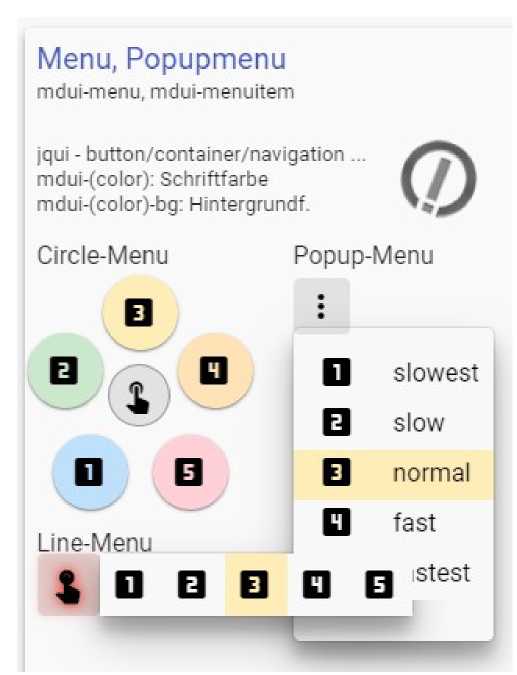 29. Спискиследует- 57 -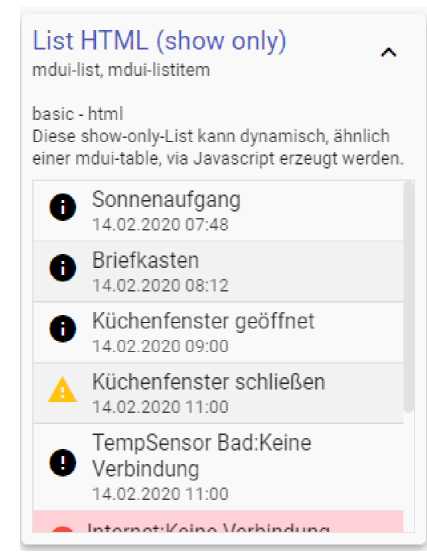 30. Демо-проекты.С на GitHub ( https://github.com/Uhula/ioBroker-Material-Design-Style/tree/master/ioBroker%20projects ) есть демонстрационные проекты, которые предлагают визуализацию ioBroker.vis, похожую на приложение Android, с панелью приложения, навигацией по вкладкам и нижней навигацией. Виджеты этих демонстрационных проектов не связаны с реальными экземплярами.Демонстрационные проекты, то есть ZIP-файл, можно импортировать в ioBroker.vis в разделе «Импортировать проект».MD_Demo.zipПроект ioBroker, в котором представлены практически все стили CSS для материального дизайна.MD_Simple.zipПроект ioBroker, который можно использовать как основу для вашего собственного проекта. Он оснащен всеми необходимыми видами для навигации. Страницы остаются нейтральными.- 59 -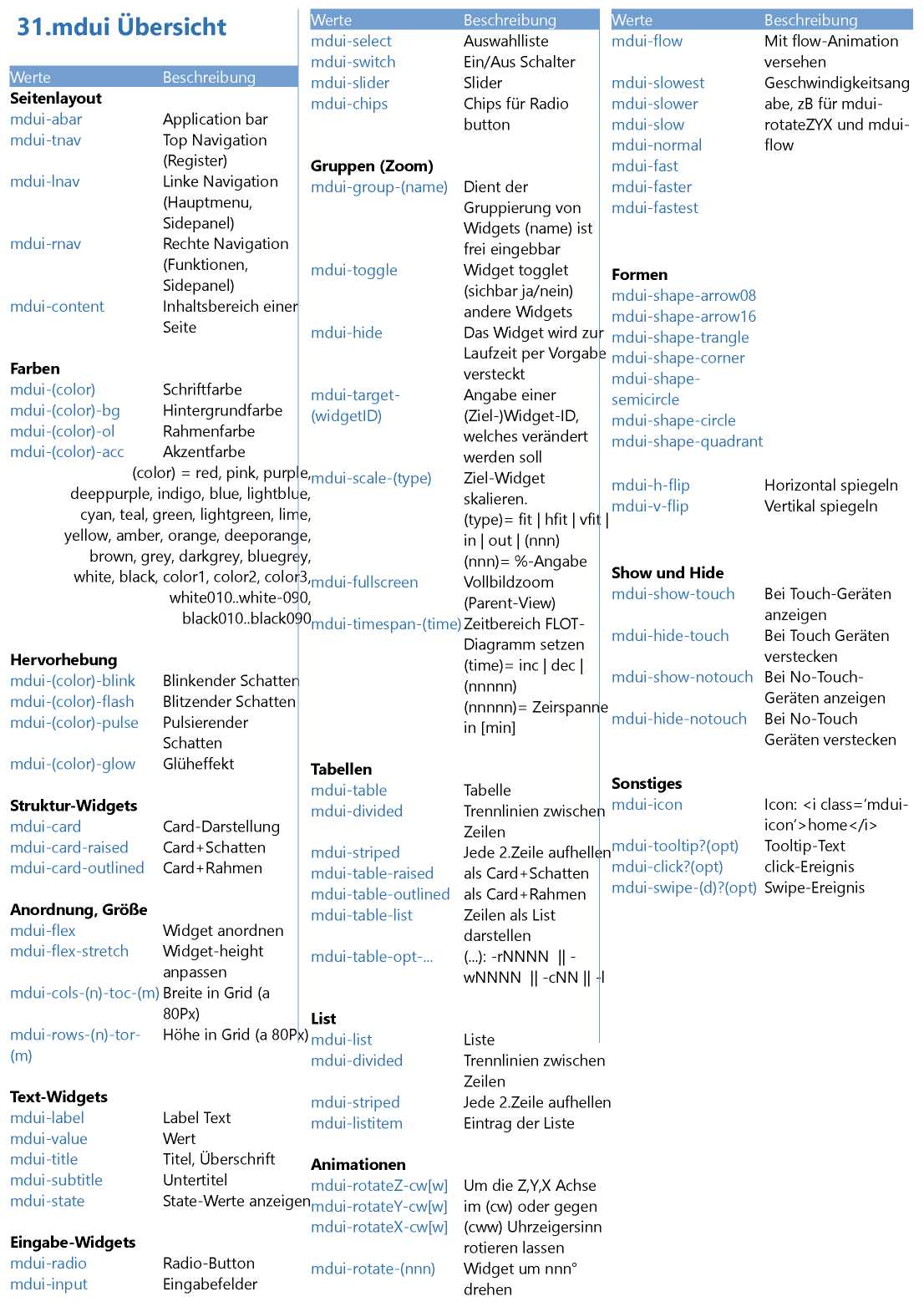 32. Изменения### Лицензия MIT (MIT)Авторское право (c) 2017ff UhulaНастоящим предоставляется бесплатное разрешение любому лицу, получившему копию этого программного обеспечения и связанных файлов документации («Программное обеспечение»), на работу с программным обеспечением без ограничений, включая, помимо прочего, права на использование, копирование, изменение, объединение. , публиковать, распространять, сублицензировать и / или продавать копии программного обеспечения и разрешать лицам, которым это программное обеспечение предоставляется, делать это при соблюдении следующих условий:Вышеупомянутое уведомление об авторских правах и это уведомление о разрешении должны быть включены во все копии или существенные части программного обеспечения.ПРОГРАММНОЕ ОБЕСПЕЧЕНИЕ ПРЕДОСТАВЛЯЕТСЯ «КАК ЕСТЬ», БЕЗ КАКИХ-ЛИБО ГАРАНТИЙ, ЯВНЫХ ИЛИ ПОДРАЗУМЕВАЕМЫХ, ВКЛЮЧАЯ, НО НЕ ОГРАНИЧИВАЯСЬ, ГАРАНТИИ КОММЕРЧЕСКОЙ ЦЕННОСТИ, ПРИГОДНОСТИ ДЛЯ ОПРЕДЕЛЕННОЙ ЦЕЛИ И НЕЗАЩИТЫ ОТ ЗАЩИТЫ ОТ ПРАВ. НИ ПРИ КАКИХ ОБСТОЯТЕЛЬСТВАХ АВТОРЫ ИЛИ ВЛАДЕЛЬЦЫ АВТОРСКИХ ПРАВ НЕ НЕСЕТ ОТВЕТСТВЕННОСТИ ЗА ЛЮБЫЕ ПРЕТЕНЗИИ, УБЫТКИ ИЛИ ДРУГИЕ ОТВЕТСТВЕННОСТЬ, БЫЛИ В РЕЗУЛЬТАТЕ ДОГОВОРА, ПРАКТИЧЕСКИХ ПРАВ ИЛИ ИНЫХ СЛУЧАЕВ, ВОЗНИКАЮЩИХ, ВНУТРИ ИЛИ В СВЯЗИ С ПРОГРАММНЫМ ОБЕСПЕЧЕНИЕМ ИЛИ ИСПОЛЬЗОВАНИЕМ ИЛИ ДРУГИМИ ДЕЛАМИ ПРОГРАММНОЕ ОБЕСПЕЧЕНИЕ.### Немецкий переводАвторское право (c) 2017ff UhulaНастоящим предоставляется бесплатное разрешение любому лицу, получившему копию программного обеспечения и связанной с ним документации («Программное обеспечение»), на использование его без ограничений, включая и без исключения право использовать, копировать, изменять, объединять, публиковать, распространять, сублицензировать и / или продавать и предоставлять эти права лицам, которым это программное обеспечение, при соблюдении следующих условий:Вышеупомянутое уведомление об авторских правах и это уведомление о разрешении должны быть включены во все копии или частичные копии программного обеспечения.ПРОГРАММНОЕ ОБЕСПЕЧЕНИЕ ПРЕДОСТАВЛЯЕТСЯ БЕЗ КАКИХ-ЛИБО ГАРАНТИЙ, ЯВНЫХ ИЛИ ПОДРАЗУМЕВАЕМЫХ, ВКЛЮЧАЯ ГАРАНТИЮ НА ИСПОЛЬЗОВАНИЕ В НАЗНАЧЕННЫХ ИЛИ КОНКРЕТНЫХ ЦЕЛЯХ, И НЕ ОГРАНИЧИВАЕТСЯ НИКАКИМ НАРУШЕНИЕМ. НИ ПРИ КАКИХ ОБСТОЯТЕЛЬСТВАХ АВТОРЫ ИЛИ ВЛАДЕЛЕЦ АВТОРСКИХ ПРАВ НЕ НЕСЕТ ОТВЕТСТВЕННОСТИ ЗА ЛЮБОЙ УЩЕРБ ИЛИ ДРУГИЕ ПРЕТЕНЗИИ, ЛИБО В РЕЗУЛЬТАТЕ ВЫПОЛНЕНИЯ ДОГОВОРА, НЕЗАВИСИМОГО ИЛИ ЛЮБОГО ДРУГОГО В СВЯЗИ С ПРОГРАММНЫМ ОБЕСПЕЧЕНИЕМ ИЛИ ИНЫМ ИСПОЛЬЗОВАНИЕМ ПРОГРАММНОГО ОБЕСПЕЧЕНИЯ.Должен?свойствоценностиописаниедаCSS классЗначение ДОЛЖНО быть установленоCSS классПо желаниюДолжен?свойствоценностиописаниедаОсновной цветЗначение цветаЭтот цвет используется для представленияЗаголовок и верхняя / нижняя навигация используются, если у них нет собственной информацииabar_colorЗначение цветаПо желанию, заголовок может иметь собственное назначение цвета.tnav_colorЗначение цветаПри желании, в приведенной выше навигации можно назначить собственный цвет.bnav_colorЗначение цветаПри желании для навигации ниже может быть назначен собственный цвет.lnav_colorЗначение цветаПо желанию левая панель навигации может иметь собственное назначение цвета. Если нет, он использует content_colorrnav_colorЗначение цветаПо желанию, для навигации справа можно назначить собственный цвет. Если нет, он использует content_colorдавторичный_цветЗначение цветаЭто цвет, который используется, например, для акцентов.даcontent_colorЗначение цветаЦвет фона области содержимого. # 121212 рекомендуется для темной темы и # f8f8f8 для светлой темы.даlnav_fixed_width0 ... 9999Указание ширины отображения в пикселях, начиная с которой левая панель навигации должна отображаться постоянно. Значение 0 предотвращает это, 640 - значение по умолчанию.lnav_fixed_openправда | ложныйЕсли true, левая навигация будет открываться автоматически при смене страниц (если ширина достаточна)color1color1_darkЗначение цветаБесплатные цвета для светлой темы и darkTheme для использования в mdui-color1, mdui-color1-bg, mdui-color1-olцвет2color2_darkЗначение цветаБесплатные цвета для светлой темы и darkTheme для использования в mdui-color2, mdui-color2-bg, mdui-color2-olcolor3color3_darkЗначение цветаБесплатные цвета для светлой темы и darkTheme для использования в mdui-color3, mdui-color3-bg, mdui-color3-olОсталосьПанель приложенийПравильноНавигация (боковая панель)Верхняя навигация (вкладки)Навигация (боковая панель)СодержаниеНижняя навигация (необязательно)Должен?свойствоценностиописаниедаCSS классmdui-lnavbuttonДолжен?свойствоценностиописаниедаCSS классmdui-rnavbutttonДолжен?свойствоценностиописаниедаШиринаРост100%40 пикселейТакже может быть фиксированным значением, если вы разрабатываете для фиксированной выходной ширины, например, 1280 пикселей.даCSS классмдуи-абарCSS классmdui-navbuttonКнопка навигацииCSS классmdui-заказ- (п)Это можно использовать для установки порядка, если базовое представление в контейнере виджетов Виджет, в который встроено это представление, mdui-flexустановлен для автоматического левого упорядочивания. n: 1..99текст"Текст кнопки"Если вы хотите принять во внимание адаптивный дизайн, вы можете создать текст таким образом, чтобы он отображался при разрешении экрана макс. 480 пикселей и более 480 пикселей отображаются по-разному. Классы CSSmdui-show480и mdui-hide480 использовать.Пример: <span class = «mdui-show480«> EG </span> <span class = «mdui-hide480»> Первый этаж </span>CSS классmdui-noflexВиджеты должны быть отмечены, если они из mdui-flexАранжировка снимается. Например, те, которые закреплены справа с помощью свойства Left: calc (100% - 80px)ШиринаРостверхнийОсталось100%40 пикселей40 пикселей0pxдаCSS классmdui-tnavВерхняя навигацияmdui-flexПриводит к тому, что виджеты интегрированного вида автоматически располагаются слеваДолжен?свойствоценностиописаниеШиринаРостверхнийОсталось100%40 пикселейcalc (100% - 40 пикселей)0pxдаCSS классmdui-bnavВерхняя навигацияmdui-flexПриводит к тому, что виджеты интегрированного вида автоматически располагаются слева(Да)CSS класскарта mduimdui-card-очерченныйmdui-card-поднялИзображение контейнера в виде «карты», квартиры без дополнительной информации, без рамки-контур: с рамкой-raised: с теньюCSS классmdui-заказ- (п)Это можно использовать для определения порядка, если в контейнере содержимого, в который интегрировано это представление, mdui-flexустановлен для автоматического левого упорядочивания. n: 1..99CSS классmdui- (цвет) -bgМожно установить. Однако следует отметить, что автоматический цвет шрифта не учитывает это.CSS классmdui-cols- (п)mdui-cols- (n) -toc- (м)Альтернативное указание ширины с использованием системы сеток. n = 1 - ^ 80 пикселей, n = 2 - ^ 160 пикселей и т. д. n в диапазоне от 1 до 24.Если также указан -toc- (m), ширина не является фиксированной, но будет варьироваться от n * 80 до m * 80 пикселей в зависимости от пространства.Пример: mdui-cols-4-toc-8 - ^ 320 - 640 PxCSS классmdui-rows- (п)mdui-rows- (n) -tor- (м)Альтернативное указание высоты с помощью системы координатной сетки. n = 1 - ^ 80 пикселей, n = 2 - ^ 160 пикселей и т. д. n в диапазоне от 1 до 24.Если также указан -tor- (m), высота не является фиксированной, но будет варьироваться от n * 80 до m * 80 пикселей в зависимости от пространства. Пример: mdui-rows-4-tor-8 - ^ 320 - 640 Px Примечание. Чтобы высота вычислялась переменно, контейнер содержимогоmdui-flex-stretchбыть установлен.CSS классmdui-noflexВиджеты должны быть отмечены, если они из mdui-flexАранжировка снимается.CSS классmdui-titleОтображение осуществляется с затемненным выделением области заголовка (верхний 64Пиксель)CSS классmdui-title- (цвет) -bgСпецификация цвета для окраски области заголовкаШиринаРостверхнийОсталось100%calc (100% - 80 пикселей)80 пикселей0pxЕсли с нижней навигацией, то Высота: calc (100% - 120 пикселей)даCSS классmdui-contentCSS классmdui-flexВиджеты в интегрированном представлении автоматически располагаются по строкам слева с помощью метода гибкости. Назначено виджетамmdui-cols- (n) -toc- (м)и mdui-заказ- (п)Значения приняты во внимание.CSS классmdui-flex-stretchВиджеты, назначенные в интегрированном представлении mdui-rows- (n) -tor- (м)Значения приняты во внимание.Должен?свойствоценностиописаниеCSS классmdui-cols- (п)mdui-cols- (n) -toc- (м)Альтернативное указание ширины с использованием системы сеток. n = 1 - ^ 80 пикселей, n = 2 - ^ 160 пикселей и т. д. n в диапазоне от 1 до 24.Если также указан -toc- (m), ширина не является фиксированной, но будет варьироваться от n * 80 до m * 80 пикселей в зависимости от пространства.Пример: mdui-cols-4-toc-8 - ^ 320 - 640 PxCSS классmdui-navitemОпределяет виджет как элемент навигации.CSS классmdui-заказ- (п)Это можно использовать для определения порядка, если в контейнере lnav (в представлениях страниц), где это представление интегрировано, mdui-flexнастроен на автоматическое верхнее позиционирование. (n): 1..99CSS классmdui-noflexВиджеты должны быть отмечены, если они из mdui-flexАранжировка снимается. Например, если они должны быть надежно размещены вверху справа.Ширина(п)%Обычно указывается n = 100, т.е. 100%, так что каждый виджет занимает одну строку. Например, если вы хотите разместить два виджета рядом друг с другом в одной строке, указывается n = 50, то есть 50%.Должен?свойствоценностиописаниеШирина Высота Слева вверхуЭто не имеет значения, поскольку эти значения применяются только к конструктору, во время выполнения контейнеры автоматически отображаются на левом краю с шириной 250 пикселей.Так что вы также можете использовать (не беспокоящий) размер 48x48 пикселей.даCSS классmdui-lnavЛевая навигацияCSS классmdui-flexВиджеты в интегрированном представлении автоматически располагаются вверху в процессе гибкости. Назначено виджетамmdui- заказ- (п)Значения приняты во внимание.ШиринаРостверхнийОсталосьЭто не имеет значения, поскольку эти значения применяются только к дизайнеру, во время выполнения контейнеры автоматически отображаются на правом краю с шириной 250 пикселей. Так что вы также можете использовать (не беспокоящий) размер 48x48 пикселей.даCSS классmdui-rnavПравая навигацияCSS классmdui-flexВиджеты в интегрированном представлении автоматически располагаются вверху в процессе гибкости. Назначено виджетамmdui- заказ- (п)Значения приняты во внимание.Для метки (текста) это будет основа-HTML Виджет использовался. Можетзаглавиезаглавиезаглавиеможет использоваться для отображения заголовков, субтитров, меток и значений.mdui-titlemdui-titleосновной - htmlmdui- (цвет): цвет запахаставитьдефолт голубойmdui-titleосновной - htmlmdui- (цвет): цвет запахаставитьдефолт голубойdeepora ..Слегка увеличенный шрифт для заголовковкрасныйбирюзовыйкоричневыйmdui-subtitleрозовыйзеленыйсерыйУменьшенный шрифт для подзаголовков и поясненийпурпурныйсветло-зеленыйкоричневыйэтикетка mduiОбычный шрифттемно-фиолетовыйиндигосеро-голубойmdui-значениесинийчерныйНоминальный жирный шрифт для обозначения значенийсветло-синийоранжевыйчерный20Должен?свойствоценностиописаниедаCSS классэтикетка mduiили mdui-значениеили mdui-titleили mdui-subtitleТекст ярлыкастоимостьЗаголовок, заголовок, подзаголовокCSS классmdui- (цвет)Цвет шрифта. (цвет) может быть одним из цветов (см. там)CSS классmdui- (цвет) -bgФоновый цвет. (цвет) может быть одним из цветов (см. там)Должен?свойствоценностиописаниедаCSS классmdui-состояниеmdui-state-ouinedПредставление как значение статусаСписок значенийСм. Описание и примеры вышеДолжен?свойствоценностиописаниедаCSS классmdui-кнопка mdui-кнопка-приподнятая mdui-кнопка-очерченнаяCSS классmdui- (цвет)Цвет шрифта. (цвет) может быть одним из цветов (см. там), по умолчанию для квартиры "синий", для остальных "белый".CSS классmdui- (цвет) -bgФоновый цвет. (цвет) может быть одним из цветов (см. там), по умолчанию - «синий».Должен?свойствоценностиописаниедаCSS классmdui радиоCSS классmdui- (цвет)Цвет шрифта. (цвет) может быть одним из цветов (см. там), по умолчанию - «белый».CSS классmdui- (цвет) -bgФоновый цвет. (цвет) может быть одним из цветов (см. там), по умолчанию "прозрачный".CSS классmdui- (цвет) -accАкцентный цвет для обозначения текущего выбора. По умолчанию - «синий».Должен?свойствоценностиописаниедаCSS классчипы mduiобрисованы в общих чертах чипы mduiCSS классmdui- (цвет) -bgФоновый цвет. (цвет) может быть одним из цветов (см. там), по умолчанию "прозрачный".CSS классmdui- (цвет) -accАкцентный цвет для обозначения текущего выбора. По умолчанию - «синий».даCSS классmdui-inputCSS классmdui- (цвет)Цвет шрифта. (цвет) может быть одним из цветов (см. там), по умолчанию - «белый».CSS классmdui- (цвет) -bgФоновый цвет. (цвет) может быть одним из цветов (см. там), по умолчанию "прозрачный".CSS классmdui-input-numberВвод ограничен вводом цифр. Например, под Android открывается еще одна клавиатура.CSS классmdui-время вводаВвод ограничен записью времени. Например, на Android открывается поле времени.CSS классmdui-input-dateЗапись ограничена вводом даты. Например, на Android открывается поле календаря.CSS классmdui-input-colorЦвет можно выбрать. Результат возвращается в виде строки в форме #rrggbb.Должен?свойствоценностиописаниедаCSS классmdui-selectCSS классmdui- (цвет)Цвет шрифта. (цвет) может быть одним из цветов (см. там), по умолчанию - «белый».CSS классmdui- (цвет) -bgФоновый цвет. (цвет) может быть одним из цветов (см. там), по умолчанию "прозрачный".Должен?свойствоценностиописаниедаCSS классmdui-переключательдаHTMLдобавить<меткаfor = "{wid} _checkbox"> <lab el>См. Важно!CSS классmdui- (цвет) -accЭто можно использовать для определения того, какой цвет следует использовать в состоянии ВКЛ. (цвет) может быть одним из цветов (см. там), по умолчанию - «белый».даCSS классmdui-слайдерCSS классmdui- (цвет) -accЭто можно использовать, чтобы определить, какой цвет следует использовать для кнопки и активной области. (цвет) может быть одним из цветов (см. там), по умолчанию - «белый».CSS классmdui-сегмент- (п)Это можно использовать для отображения ползунка по сегментам. Во время «скольжения» он фиксируется на этих значениях. n указывает количество сегментов.N = 5,10,20,25,33,50CSS классmdui-showhintПри скольжении отображается заметка с текущим значением. Обычно 0..100, околоmdui-range- (мин) - (макс)могут быть установлены другие значения.CSS классmdui-range- (мин) - (макс)Это можно использовать для установки диапазона значений для отображения информационного текста. Мин. И макс. Следует заменить значениями. Эта информация должна быть предоставлена ​​в дополнение к минимальным / максимальным значениям виджета, поскольку они не могут быть считаны.Пример: mdui-range-0-360Должен?свойствоценностиописание.........Как с обычным слайдеромдаCSS классmdui-transparent-accПрозрачное отображение пути Сильдерса, отображается только ручка слайдера. Это дает возможность выбрать любой фон.Должен?свойствоценностиописаниедаCSS классmdui-toggleЭто помечает виджет как виджет переключения, который может отображать / скрывать другие виджеты.даCSS классmdui-group- (имя)Указание имени группы, которое также назначается для отображаемых / скрытых пунктов меню. Это означает, что виджет «знает», что он должен обрабатывать при [Tap]. Необходимо обеспечить, чтобы разные подменю имели разные названия групп.Должен?свойствоценностиописаниедаCSS классmdui-group- (имя)Указание имени группы, как в соответствующем пункте меню 1-го уровняCSS классmdui-hideМожно / нужно указать, если запись в меню должна быть скрыта по умолчанию. Влияет только на время выполнения, а не на конструктор.даCSS классmdui-target- (идентификатор виджета)Указание идентификатора виджета базового HTML или виджета базового изображения, в котором должен масштабироваться <img>. Пример: mdui-target-w00127даCSS классmdui-scale- (тип)Спецификация используемого масштабирования. (тип) =поместиться= <img> будет установленhfit= <img> расположен горизонтальноvfit= <img> установлен вертикальнов= Увеличено в 1,41 раза вне= Он уменьшен в 1,41 раза ххх= Увеличено до xxx%Пример: mdui-scale-100CSS класскнопка mduiCSS классmdui-hideМожно / нужно указать, если кнопка должна быть скрыта по умолчанию. Влияет только на время выполнения, а не на конструктор.Должен?свойствоценностиописаниедаCSS классmdui-toggleЭто помечает виджет как виджет переключения, который может отображать / скрывать другие виджеты.даCSS классmdui-target- (идентификатор виджета)Указание идентификатора виджета, который также использовался в виджетах масштабирования. Все виджеты одинаковыmdui-target- (идентификатор виджета)Записи скрываются / отображаются при нажатии [Tap].CSS класскнопка mduiДолжен?свойствоценностиописаниедаCSS классmdui-полноэкранныйЭто помечает виджет как полноэкранный виджет, который может отображать свой вид как полноэкранный. Вид, в котором он находится, используется автоматически.CSS класскнопка mduiдаCSS классmdui-target- (идентификатор виджета)Указание идентификатора виджета базового виджета iFrame, в который была помещена диаграмма FLOT. Пример: mdui-target-w00271даCSS классmdui-timespan- (время)Указание промежутка времени. (время) =inc= Промежуток времени удвоен декабрь= Промежуток времени уменьшен вдвое ххххх= Промежуток времени в минутах:60= Один час1440= Один день10080= Неделя и т. Д.Пример: mdui-timespan-1440CSS класскнопка mduiCSS классmdui-hideМожно / нужно указать, если кнопка должна быть скрыта по умолчанию. Влияет только на время выполнения, а не на конструктор.Должен?свойствоценностиописаниедаCSS классmdui-toggleЭто помечает виджет как виджет переключения, который может отображать / скрывать другие виджеты.даCSS классmdui-target- (идентификатор виджета)Указание идентификатора виджета, который также использовался в виджетах масштабирования. Все виджеты одинаковыmdui-target- (идентификатор виджета)Записи скрываются / отображаются при нажатии [Tap].CSS класскнопка mduiДолжен?свойствоценностиописаниедаCSS классmdui-полноэкранныйЭто помечает виджет как полноэкранный виджет, который может отображать свой вид как полноэкранный. Вид, в котором он находится, используется автоматически.CSS класскнопка mduiCSS классmdui- (цвет) -светитьсяВиджет отображается как «светящийся». Это означает, что ему дается жесткая, не анимированная цветная рамка.CSS классmdui- (цвет) -blinkВиджет отображается «мигающим». Это означает, что ему дается цветная рамка, которая мигает каждую секунду.CSS классmdui- (цвет) -flashВиджет отображается «мигающим». Это означает, что у него есть цветная рамка, которая мигает каждую секунду.CSS классmdui- (цвет) -импульсВиджет отображается как «пульсирующий». Это означает, что ему дается цветная рамка, которая пульсирует каждые 4 секунды.Должен?свойствоценностиописаниедаCSS классmdui-h-bargraph mdui-v-bargraphh = горизонтальныйv = вертикальныйцвет#rrggbbПрямая спецификация цвета #rrggbbзадний план...См. Объяснение: цветаCSS классmdui- (цвет) -импульсВиджет отображается как «пульсирующий». Это означает, что ему дается цветная рамка, которая пульсирует каждые 4 секунды.CSS классmdui-треугольникПредставление в треугольной формеCSS класспандусПредставление в форме рампыCSS классmdui-сегмент-10Сегментированный дисплей, 10 сегментовCSS классmdui-h-flipПредставление зеркально отражается по горизонтали, поэтому строится справа налево.CSS классmdui-v-flipДисплей зеркальный по вертикали, т.е. построен снизу вверх.даCSS классmdui-таблицаДелает HTML-таблицу в стиле материального дизайна.CSS классmdui-разделенныйМежду строками таблицы проводится разделительная линия.CSS классmdui-полосатыйКаждая вторая строка таблицы отображается немного ярче. Эта функциональность также сохраняется, когда таблица отображается в Card или TileForm.CSS классmdui-таблица с контуромСтроки таблицы показаны в виде карточек с рамкой.Допустимые параметры: -r -w -c -l (см. Ниже)Пример: mdui-table-astile-c3-lCSS классmdui-table-поднятСтроки таблицы показаны в виде карточек с тенями.Параметры:Допустимые параметры: -r -w -c -l (см. Ниже)Пример: mdui-table-ascard-w200CSS классmdui-таблица-списокСтроки таблицы отображаются в виде списка, столбцы строки располагаются один под другим.Допустимые варианты: l (см. Ниже)Пример: mdui-table-aslist-lCSS классmdui-table-opt -...Здесь можно указать дополнительные параметры, см. Пояснения к параметрам.-rNNNNУказание ширины в пикселях, ниже которой должен быть активирован класс CSS. См. Также следующую главу.Пример: -r800 Класс CSS используется только тогда, когда ширина экрана меньше 800 пикселей.-wNNNNУказание фиксированной ширины карты / тайла в пикселях. Карты / плитки всегда отображаются с этой шириной. Если по горизонтали недостаточно места, делается разрыв до следующей строки.Альтернатива варианту c. Если ни одна из опций w или c не указана, то ширина карточек / плиток определяется их содержимым.-cNNУказание количества столбцов, в которых отображаются карты / плитки. Ширинакарты / плитки автоматически рассчитываются из доступной ширины, разделенной на количество столбцов.Альтернатива опции w. Если ни одна из опций w или c не указана, то ширина карточек / плиток определяется их содержимым.-lПринятие текстов заголовков столбцов из связанных ячеек <th> в качестве меток перед значениями. Это работает правильно, только если таблица также имеет ячейку заголовка <th> для каждой ячейки столбца значений (<td>).Должен?свойствоценностиописаниедаCSS классmdui-tooltip? (параметры) (параметры)См. Объяснение нижевариантописаниетекст: (текст)Текст всплывающей подсказки для отображения. Пробелы заменять на «+», «:» и «;» не допускаются. Разрыв строки может быть инициирован с помощью <br/>.Пример: текст: My + Tooltip + Textфоновый цвет)Название цвета фона. Без этой информации используется secondaryColor (цвет акцента).Пример: фон: красныйсостояние: (statdid)Вместо или в дополнение к (тексту) здесь может быть указан идентификатор состояния, значение которого затем отображается.Пример: состояние: 0_userdata.0.mdui.mytooltiptextДолжен?свойствоценностиописаниеCSS классmdui- (направление)? (параметры)(направление)(параметры)Указание направления, в котором разрешено смахивание: влево | право | вверх | внизСм. Объяснение нижевариантописаниеdist: (расст)Расстояние смахивания в пикселяхПример: расстояние: 48фоновый цвет)Название цвета для области смахивания, которая создается во время смахивания. Пример: фон: красныйзначок: (имя значка)Имя значка mdui, который должен отображаться в области смахивания. Пример: значок: удалитьтекст: (текст)В качестве альтернативы или в дополнение к значку, (короткий) текст также может отображаться при смахивании.Пример: текст: удалитьдействие: (действие)Какое действие следует выполнить после успешного смахивания. Доступны следующие действия:setValue (идентификатор состояния, значение): Устанавливает значение в состояние с идентификатором stateidПример: действие: setValue (0_userdata.0.mdui.mystate, swipe0100)changeView (имя просмотра): Выполняет изменение видаПример: действие: changeView (pageStart)showMessage (сообщение, заголовок): Отображает окно сообщения с текстовым сообщением и заголовком.Пример: действие: showMessage (текст My_Message !, заголовок)Должен?свойствоценностиописаниеCSS классmdui-click? (параметры) (параметры)См. Объяснение нижедействие: (действие)Какое действие следует выполнить после успешного смахивания. Доступны следующие действия:setValue (идентификатор состояния, значение): Устанавливает значение в состояние с идентификатором stateidПример: действие: setValue (0_userdata.0.mdui.mystate, swipe0100)changeView (имя просмотра): Выполняет изменение видаПример: действие: changeView (pageStart)showMessage (сообщение, заголовок): Отображает окно сообщения с текстовым сообщением и заголовком.Пример: действие: showMessage (текст My_Message !, заголовок)24.09.2017UHДобавлен раздел "Выбрать".Добавлен раздел "Прозрачный слайдер".2 октября 2017 г.UHДобавлен раздел "Диаграммы FLOT".11.10.2017UHОптическая ревизияДобавлен раздел "Таблицы".18 октября 2017 г.UHДобавлен обзор CSS-классов mdui01.05.2018UHДополняется mdui- (color) -glow, mdui-state, mdui-cols-X23.03.2020UHРедакция до v230.04.2020UHРасширение нажмите, всплывающую подсказку и проведите пальцем по экрану